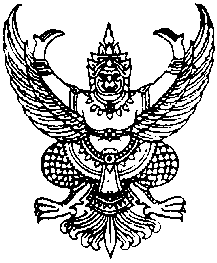 ประกาศองค์การบริหารส่วนตำบลท่าดีเรื่อง  การอนุมัติใช้แผนพัฒนาสามปี (พ.ศ. ๒๕๕๗-๒๕๕๙) เพิ่มเติม ฉบับที่ ๑		ด้วย  องค์การบริหารส่วนตำบลท่าดีได้จัดทำแผนพัฒนาสามปี (พ.ศ. ๒๕๕๗-๒๕๕๙) เพิ่มเติม ฉบับที่ ๑ เพื่อใช้ในการวางแผนพัฒนาตำบล  และใช้เป็นกรอบในการพิจารณาการจ่ายขาดเงินสะสมในปี งบประมาณ  พ.ศ.๒๕๕๗ โดยได้รับความเห็นชอบจากคณะกรรมการพัฒนาองค์การบริหารส่วนตำบล ในวันที่ ๒๐  มีนาคม  ๒๕๕๗  และจากสภาองค์การบริหารส่วนตำบลท่าดีแล้ว ในครั้งประชุมสภาองค์การบริหารส่วนตำบล  สมัยวิสามัญที่ ๑ ครั้งที่ ๑ ประจำปี  ๒๕๕๗ เมื่อวันที่  ๓๑  มีนาคม  พ.ศ. ๒๕๕๗ 		จึงประกาศให้ทราบโดยทั่วกัน			    ประกาศ  ณ  วันที่  ๓๑  มีนาคม  พ.ศ. ๒๕๕๗   ปรารถนา  พจน์จำเนียร					(นายปรารถนา  พจน์จำเนียร)				      นายกองค์การบริหารส่วนตำบลท่าดีส่วนที่  ๑บทนำ		ตาม พ.ร.บ. กำหนดแผนและขั้นตอนการกระจายอำนาจให้แก่องค์การปกครองส่วนท้องถิ่น  พ.ศ. ๒๕๔๒  ได้บัญญัติให้องค์การบริหารส่วนตำบลมีอำนาจหน้าที่ในการจัดทำแผนพัฒนาตนเอง และให้องค์การบริหารส่วนตำบล  ดำเนินการไปตามระเบียบกระทรวงมหาดไทย ว่าด้วยการจัดทำและประสานแผนพัฒนาองค์กรปกครองส่วนท้องถิ่น  พ.ศ.  ๒๕๔๘		การที่องค์การบริหารส่วนตำบลจะพัฒนาไปในทิศทางใด  จำเป็นต้องกำหนดวิสัยทัศน์หรือภาพในอนาคตและแปลงมาสู่การปฏิบัติ  ตามระเบียบกระทรวงมหาดไทยดังกล่าว  ได้กำหนดประเภทของแผนพัฒนาตำบลไว้  ๒  ประเภท  คือแผนยุทธศาสตร์การพัฒนา  เป็นแผนพัฒนาระยะยาวแผนพัฒนาสามปี  เป็นแผนพัฒนาแบบหมุนเวียน (Rolling Plan) ที่มีการทบทวนและจัดทำทุกปีซึงจะนำไปสู่กระบวนการจัดทำงบประมาณประจำปีขององค์การบริหารส่วนตำบล       แผนพัฒนาเศรษฐกิจ         นโยบายของรัฐบาลนโยบายกระทรวง  กรม	ยุทธศาสตร์การพัฒนาจังหวัด (นโยบายรายสาขาตามภารกิจหน่วยงาน)			แบบบูรณาการยุทธศาสตร์การพัฒนาอำเภอ								แบบบูรณาการแผนยุทธศาสตร์การพัฒนาท้องถิ่น(วิสัยทัศน์ พันธกิจ จุดมุ่งหมายการพัฒนายุทธศาสตร์ และแนวทางการพัฒนาท้องถิ่น)แผนพัฒนาสามปีขององค์การบริหารส่วนตำบล(แปลงนโยบายสู่การปฏิบัตินำไปสู่การทำงบประมาณ)ลักษณะ วัตถุประสงค์ ขั้นตอนในการจัดทำและประโยชน์ของการจัดทำแผนพัฒนาสามปี		แผนพัฒนาสามปี  คือ  แผนพัฒนาเศรษฐกิจและสังคมขององค์การบริหารส่วนตำบล  ที่สอดคล้องกับแผนยุทธศาสตร์การพัฒนาอันมีลักษณะเป็นการกำหนดรายละเอียดแผนงาน  โครงการพัฒนาที่จัดทำขึ้น  สำหรับปีงบประมาณแต่ละปี  ซึ่งมีความต่อเนื่องและเป็นแผนก้าวหน้าครอบคลุมระยะเวลาสามปี  โดยมีการทบทวนเพื่อปรับปรุงเป็นประจำทุกปี ลักษณะของแผนพัฒนาสามปี		แผนพัฒนาสามปี  เป็นการแปลงแผนยุทธศาสตร์การพัฒนาไปสู่การปฏิบัติ  โดยมีหลักคิดที่ว่า  ภายใต้ยุทธศาสตร์การพัฒนาหนึ่ง ๆ จะมีแนวทางการพัฒนาได้มากกว่าหนึ่งแนวทาง  และภายใต้แนวทางการพัฒนาหนึ่ง  จะมีโครงการ/กิจกรรม ได้มากกว่าหนึ่งโครงการ / กิจกรรม ที่จะต้องดำเนินการเพื่อให้บรรลุตามวัตถุประสงค์  และเป้าหมายที่ต้องการในแต่ละยุทธศาสตร์การพัฒนาอย่างยั่งยืน  และวิสัยทัศน์ในที่สุด		นอกจากนั้น  แผนพัฒนาสามปี  เป็นแผนที่มีความสัมพันธ์ใกล้ชิดกับงบประมาณรายจ่ายประจำปี  โดยนำโครงการ/กิจกรรม  จากแผนพัฒนาสามปี  ในปีที่จะจัดทำงบประมาณรายจ่ายประจำปี  ไปจัดทำงบประมาณ  เพื่อให้กระบวนการจัดทำงบประมาณเป็นไปด้วยความรอบคอบ  และผ่านกระบวนการมีส่วนร่วมของประชาชนความเชื่อมโยงของแผนยุทธศาสตร์การพัฒนากับแผนพัฒนาสามปีวิสัยทัศน์ท้องถิ่น           จุดมุ่งหมายการพัฒนา                จุดมุ่งหมายการพัฒนา               จุดมุ่งหมายการพัฒนายุทธศาสตร์	                 ยุทธศาสตร์                 ยุทธศาสตร์	           ยุทธศาสตร์              แนวทางการพัฒนา	   แนวทางการพัฒนา	   แนวทางการพัฒนา	        โครงการ	                     โครงการ		 โครงการ	      -  กิจกรรมที่ ๑	-  กิจกรรมที่ ๑	         	- กิจกรรมที่ ๑       -  กิจกรรมที่ ๒	-  กิจกรรมที่ ๒	        	- กิจกรรมที่ ๒                             -  กิจกรรมที่ ๓	-  กิจกรรมที่ ๓		-  กิจกรรมที่ ๓โครงการที่บรรจุในแผนพัฒนาสามปี  โดยเฉพาะในแผนประจำปีแรกของห้วงระยะเวลาสามปีนั้น  ควรมีสภาพความพร้อมอย่างน้อย  ๒  ประการ  คือมีความแน่นอนของกิจกรรมที่จะดำเนินการ  โดยควรมีประเมินถึงความเป็นไปได้ของโครงการ/กิจกรรม  รวมทั้งผลประโยชน์สาธารณะที่จะได้รับจากโครงการ/กิจกรรมกิจกรรมทีอยู่ในแผนประจำปีแรกของห้วงระยะเวลาลามปี  ควรมีความพร้อมในเรื่องรูปแบบและรายละเอียดทางเทคนิคพอสมควร  เพื่อให้สามารถกำหนดรายการในแผนพัฒนาที่จะนำไปใช้จัดทำงบประมาณรายจ่ายประจำปี  ได้ต่อไปแผนสามปีมีลักษณะกว้าง ๆ ดังต่อไปนี้เป็นเอกสารที่แสดงความสอดคล้องกับแผนยุทธศาสตร์พัฒนาเป็นเอกสารที่แสดงแนวทางการพัฒนาและวัตถุประสงค์ของแนวทางการพัฒนาที่ชัดเจนและมีลักษณะเฉพาะเจาะจงที่ดำเนินการเป็นเอกสารที่แสดง โครงการ/กิจกรรมพัฒนาที่จะดำเนินการเป็นห้วงระยะเวลาสามปีเป็นเอกสารที่จะแสดงความเชื่อมโยงระหว่างแผนยุทธศาสตร์การพัฒนากับงบประมาณรายจ่ายประจำปีประโยชน์ของแผนพัฒนาสามปี	     การจัดทำแผนพัฒนาสามปี  เป็นเครื่องมือที่จะช่วยในองค์การบริหารส่วนตำบล  ได้พิจารณาอย่างรอบคอบให้เห็นถึงความเชื่อมโยงระหว่างแนวทางการดำเนินงานต่าง ๆ ที่อาจมีความเชื่อมโยงและส่งผลทั้งในเชิงสนับสนุน  และเป็นอุปสรรคต่อกัน  เพื่อให้องค์การบริหารส่วนตำบลพัฒนาไปสู่ความเจริญต่อไปทำให้องค์การบริหารส่วนตำบล  มีทิศทางการพัฒนาที่ชัดเจนทำให้องค์การบริหารส่วนตำบล  มีแผนโครงการกิจกรรม  ตามความต้องการของประชาชนทำให้องค์การบริหารส่วนตำบล  ใช้แผนพัฒนาเป็นแนวทางในการจัดทำข้อบัญญัติงบประมาณทำให้องค์การบริหารส่วนตำบล  มีการพัฒนาพื้นที่ไม่ซ้ำซ้อนกับหน่วยงานอื่นทำให้สามารถคาดการณ์ล่วงหน้าว่าจะดำเนินการอะไรบ้าง  เพื่อประชาชนได้ข้อมูลในการติดตามและตรวจสอบการดำเนินงานขององค์การบริหารส่วนตำบล  ให้เป็นไปด้วยความถูกต้อง  โปร่งใสองค์กรในการจัดทำแผนพัฒนาองค์การบริหารส่วนตำบล       ๑. คณะกรรมการพัฒนาองค์การบริหารส่วนตำบล  เป็นองค์กรที่มีหน้าที่กำหนดแนวทางการบริหารท้องถิ่นให้สอดคล้องกับแผนพัฒนาเศรษฐกิจและสังคมแห่งชาติ  นโยบายรัฐบาล  แผนพัฒนาจังหวัด  แผนพัฒนาอำเภอ  การผังเมือง  ตลอดจนให้คำปรึกษาหาที่เกี่ยวกับการพัฒนาองค์การบริหารส่วนตำบล๒. คณะกรรมการสนับสนุนการจัดทำแผนพัฒนา  องค์การบริหารส่วนตำบล  เป็นองค์กรที่มีหน้าที่จัดวางแผนพัฒนาให้สอดคล้องกันแนวทางการพัฒนาที่คณะกรรมการพัฒนาท้องถิ่นกำหนด      ๓. คณะกรรมการประสานแผนพัฒนาท้องถิ่น  เป็นองค์กรที่ทำหน้าที่กำหนดกรอบ  ทิศทาง  แนวทาง  รวมทังประสานการพัฒนาองค์กรปกครองส่วนท้องถิ่นในจังหวัดให้สอดคล้องกับยุทธศาสตร์และแนวทางการพัฒนาจังหวัด  อำเภอ  ตรวจสอบวิเคราะห์  และประสานแผนพัฒนาขององค์กรปกครองส่วนท้องถิ่นในจังหวัด  และให้ความเห็นชอบร่างแผนยุทธศาสตร์การพัฒนา  หรือแผนพัฒนาสามปีขององค์กรปกครองส่วนท้องถิ่นในจังหวัดรวบรวมข้อมูลขององค์กรปกครองส่วนท้องถิ่นเพื่อเป็นประโยชน์ในการประสานแผน 		คณะกรรมการประสานแผนพัฒนาท้องถิ่น  อาจมอบอำนาจในการให้ความเห็นชอบร่างแผนพัฒนา  ให้คณะอนุกรรมการประสานแผนระดับอำเภอ  เพื่อปฏิบัติหน้าที่แทนได้ภายใต้การกำหนดกรอบนโยบาย  แนวทางการพัฒนาที่คณะกรรมการประสานแผนกำหนด		สำหรับองค์ประกอบขององค์กรในการจัดทำและประสานแผนพัฒนา  (ยกเว้นคณะกรรมการสนับสนุนการจัดทำแผนพัฒนา)  จะมีลักษณะ  “ไตรภาคี” โดยมีองค์ประกอบจากตัวแทนขององค์การบริหารส่วนตำบล  ตัวแทนของข้าราชการส่วนภูมิภาคและรัฐวิสาหกิจ  และตัวแทนจากภาคประชาชนในสัดส่วนที่ใกล้เคียง  โดยมีจุดมุ่งหมายเพื่อการประสานงานและบูรณาการ  รวมทั้งสร้างกระบวนการมีส่วนร่วมของประชาชนในการบริหารงานท้องถิ่นการจัดทำแผนยุทธศาสตร์การพัฒนา		การวางแผนยุทธศาสตร์การพัฒนามีความสำคัญต่อองค์การบริหารส่วนตำบลอย่างยิ่ง  เนื่องจากแผนยุทธศาสตร์การพัฒนา  เป็นแผนพัฒนาที่มุ่งไปสู่สภาพการณ์ที่ต้องการให้เกิดขึ้นในอนาคต  เป็นกรอบในการกำหนดทิศทางการพัฒนาขององค์การบริหารส่วนตำบลให้มุ่งสู่สภาพการณ์อันพึงประสงค์  ได้อย่างเท่าทันกับการเปลี่ยนแปลงโดยสามารถจัดสรรทรัพยากรที่มีอยู่อย่างจำกัดได้อย่างมีประสิทธิภาพ  การจัดทำแผนยุทธศาสตร์การพัฒนาจึงเน้นการกำหนดทิศทางการพัฒนาขององค์การบริหารส่วนตำบล  ที่ต้องกำหนดถึงสภาพการณ์ที่ต้องการจะบรรลุและแนวทางในการที่จะทำให้บรรลุถึงสภาพการณ์นั้น		การจัดทำแผนยุทธศาสตร์การพัฒนาที่ดีจะต้องตั้งอยู่บนพื้นฐานของการรวบรวมและการวิเคราะห์ข้อมูลอย่างรอบด้านและเป็นระบบ  ทั้งนี้  เพื่อให้แผนยุทธศาสตร์การพัฒนาขององค์การบริหารส่วนตำบลสามารถนำไปสู่การแก้ไขปัญหาและสนองตอบความต้องการของประชาชนในท้องถิ่นได้อย่างแท้จริงขั้นตอนการจัดทำแผนยุทธศาสตร์การพัฒนา	ขั้นตอนที่  ๑  การเตรียมการจัดทำแผนยุทธศาสตร์การพัฒนา		สำนักปลัด  เป็นหน่วยงานที่รับผิดชอบในการจัดทำแผนพัฒนาท้องถิ่น  จะต้องชี้แจงนายกองค์การบริหารส่วนตำบลถึงวัตถุประสงค์  ความสำคัญ  แนวทางและขั้นตอนในการจัดทำแผนยุทธศาสตร์การพัฒนา  แล้วจัดทำโครงการแผนยุทธศาสตร์พัฒนาขององค์การบริหารส่วนตำบลเสนอผ่านปลัดองค์การบริหารส่วนตำบล  ให้ผู้บริหารอนุมัติในโครงการดังกล่าว	ขั้นตอนที่  ๒  การรวบรวมข้อมูลและปัญหาสำคัญการจัดทำแผนยุทธศาสตร์การพัฒนา  จะต้องรวบรวมและจัดทำฐานข้อมูลข่าวสารให้ครบถ้วน  ทันสมัย  ซึ่งได้แก่ข้อมูลเบื้องต้นในด้านการเมืองการปกครอง  เศรษฐกิจ  สังคม  ฯลฯ  โดยข้อมูลควรแสดงแนวโน้มที่เปลี่ยนแปลงไป  แสดงค่าเฉลี่ยร้อยละ  และการวิเคราะห์ข้อมูล  ตลอดจนการให้ความเห็น  ซึ่งข้อมูลที่ควรจัดทำได้แก่  ข้อมูลประชากร  อาชีพ  รายได้  สุขภาพ  การศึกษา  ทรัพยากร  การคมนาคมและข้อมูลงบประมาณ  เป็นต้น๑)  การรวบรวมปัญหาสำคัญขององค์การบริหารส่วนตำบล  ข้อมูลปัญหาสำคัญของท้องถิ่น  จะช่วยในการกำหนดยุทธศาสตร์เพื่อแก้ไขปัญหา  การวิเคราะห์ปัญหาและเลือกปัญหาที่เหมาะสมเพื่อนำมากำหนดยุทธศาสตร์การพัฒนา  ในการตอบสนองปัญหาความต้องการของสามธารณชน	ขั้นตอนที่  ๓  การวิเคราะห์ศักยภาพเพื่อประเมินสถานภาพการพัฒนาขององค์การบริหารส่วนตำบลในปัจจุบัน		เป็นการประเมินโดยวิเคราะห์ถึงโอกาส  และภาวะคุกคาม  หรือข้อจำกัดเป็นสภาวะแวดล้อมภายนอก  ที่มีผลต่อการพัฒนาด้านต่าง ๆ ของท้องถิ่น  รวมทั้งวิเคราะห์จุดอ่อน  จุดแข็ง  ของท้องถิ่น  อันเป็นสภาวะแวดล้อมภายในท้องถิ่น  ซึ่งทั้งหมดเป็นการประเมินสถานภาพของท้องถิ่นในปัจจุบัน  โดยใช้เทคนิค SWOT  analysis  การพิจารณาถึงปัจจัยภายใน 	ขั้นตอนที่  ๔  การกำหนดวิสัยทัศน์และภารกิจหลักการพัฒนาองค์การบริหารส่วนตำบลการกำหนดวิสัยทัศน์การพัฒนาท้องถิ่นวิสัยทัศน์  Vision  หมายถึง  ถ้อยแถลงระบุถึงสภาพการณ์ในอุดมคติ  ซึ่งเป็น  “จุดหมาย”ที่องค์การบริหารส่วนตำบลต้องการอะไร  เป็นอะไรในอนาคต  และจะเป็นไปได้เมื่อผลการวิเคราะห์ศักยภาพและการประเมินสถานภาพการพัฒนาองค์การบริหารส่วนตำบลในปัจจุบัน  ปรากฏ  ผนวกกับประวัติศาสตร์ของท้องถิ่น  และความต้องการ  ความคาดหวังของทุกฝ่ายในท้องถิ่น  ดังนั้น  การตอบคำถามว่าองค์การบริหารส่วนตำบลต้องทำอะไร  เพื่อใคร  คำตอบที่เกิดขึ้น  ก็คือ  ความหมายของคำว่า “ภารกิจหลัก”ภารกิจหลัก  เป็นข้อความหรือถ้อยแถลงที่แสดงถึงลักษณะหรือขอบข่ายในการดำเนินการขององค์การบริหารส่วนตำบลที่เกี่ยวกับองค์กรหรือภาพลักษณ์ที่ต้องการนำเสนอ  และปณิธานหรือปรัชญาในการทำงานขององค์การบริหารส่วนตำบล  เป็นขอบเขต  บทบาทหน้าที่หลัก  หรือของเขตของกิจกรรมที่มุ่งเน้นเป็นพิเศษขององค์การบริหารส่วนตำบลจะต้องดำเนินการเพื่อให้บรรลุวิสัยที่กำหนดไว้การกำหนดภารกิจหลักมีแนวทางการดำเนินการแยกเป็น  ๒  ระดับ  คือ๑)  พันธะกิจในลักษณะที่เป็นอาณัติที่ได้รับมอบหมายจากสังคมหรือรัฐ  ซึ่งได้แก่  กฎ  ระเบียบ  ข้อบังคับที่กำหนดอำนาจหน้าที่ขององค์การบริหารส่วนตำบล๒) ภารกิจหลักที่องค์การบริหารส่วนตำบลมุ่งมั่นที่จะดำเนินการเพื่อให้บรรลุวิสัยทัศน์ที่กำหนดไว้	ขั้นตอนที่  ๕  การกำหนดจุดมุ่งหมายเพื่อการพัฒนาที่ยั่งยืน	จุดมุ่งหมายเพื่อการวางแผนพัฒนาที่ยั่งยืน  หมายถึง  ขอบเขตหรือประเภทของกิจกรรมที่ควรค่าแก่การดำเนินงานทั้งในด้านเศรษฐกิจ  สังคม  วัฒนธรรม  สิ่งแวดล้อมขององค์การบริหารส่วนตำบล	คณะกรรมการพัฒนาองค์การบริหารส่วนตำบล  นำวิสัยทัศน์  ภารกิจหลักมาพิจารณา  กำหนดจุดมุ่งหมายเพื่อการพัฒนาที่ยั่งยืน	ขั้นตอนที่  ๖  การกำหนดวัตถุประสงค์การพัฒนาองค์การบริหารส่วนตำบลเป็นการกำหนดผลสำเร็จที่ต้องการ  โดยดำเนินการหลังจากที่ทราบภารกิจหลักที่องค์การบริหารส่วนตำบลจะต้องทำ	ขั้นตอนที่  ๗  กำหนดยุทธศาสตร์การพัฒนาและแนวทางการพัฒนาเมื่อได้ดำเนินการกำหนดวิสัยทัศน์  ภารกิจหลัก  วัตถุประสงค์  และยุทธศาสตร์การพัฒนา  โดยอาศัยพื้นฐานการวิเคราะห์ STOW แล้วขั้นตอนต่อไปคือการกำหนดแนวทางการพัฒนาขององค์การบริหารส่วนตำบล  ซึ่งยุทธศาสตร์การพัฒนาองค์การบริหารส่วนตำบลหมายถึง   แนวคิดหรือวิธีการกันบ่งบอกลักษณะการเคลื่อนตัวขององค์กรว่าจะก้าวไปสู่เป้าหมายที่ต้องการในอนาคตได้อย่างไร  “องค์การบริหารส่วนตำบลจะไปถึงจุดมุ่งหมายได้อย่างไร “	ขั้นตอนที่  ๘  การกำหนดเป้าหมายการพัฒนาองค์การบริหารส่วนตำบลเป็นการกำหนดปริมาณหรือจำนวนสิ่งที่ต้องการให้บรรลุในแต่ละแนวทางการพัฒนาภายในเวลาที่กำหนด	ขั้นตอนที่  ๙  การอนุมัติและประกาศใช้แผนยุทธศาสตร์การพัฒนา	คณะกรรมการสนับสนุนการจัดทำแผนพัฒนาองค์การบริหารส่วนตำบลจะนำผลที่ได้จากขั้นตอนที่ ๑-๘  จัดทำร่างแผนยุทธศาสตร์การพัฒนาขององค์การบริหารส่วนตำบล  จากนั้นจะนำร่างแผน ฯ เสนอต่อคณะกรรมการพัฒนาองค์การบริหารส่วนตำบลเพื่อพิจารณาและปรับปรุงก่อนนำเสนอต่อนายกองค์การบริหารส่วนตำบล  เพื่อให้นายกองค์การบริหารส่วนตำบลเสนอคณะอนุกรรมการพัฒนาท้องถิ่น  ระดับอำเภอ	คณะอนุกรรมการประสานแผนพัฒนาท้องถิ่นระดับอำเภอ  จะทำหน้าที่ตรวจสอบ  วิเคราะห์และประสานแผนพัฒนาองค์การบริหารส่วนตำบลในเขตอำเภอ  ทั้งนี้เพื่อให้มีการประสานและบูรณการ  กันในมิติของพื้นที่  และมิติทางอำนาจหน้าที่  คณะอนุกรรมการประสานแผนพัฒนาท้องถิ่นระดับอำเภอ  จะจัดทำความคิดเห็น  เพื่อประกอบการพิจารณาให้ความเห็นชอบร่างยุทธศาสตร์การพัฒนาขององค์การบริหารส่วนตำบล  แล้วนำส่งคณะกรรมการประสานแผนพัฒนาท้องถิ่น  เพื่อพิจารณาให้ความเห็นชอบต่อไป  ในกรณีที่คณะกรรมการประสานแผนพัฒนาท้องถิ่นได้มอบอำนาจในการพิจารณาให้ความเห็นชอบร่างแผนยุทะศาสตร์การพัฒนาที่องค์การบริหารส่วนตำบลเสนอแล้วส่งคืนให้นายกองค์การบริหารส่วนตำบล  ในกรณีที่คณะกรรมการประสานแผนพัฒนาท้องถิ่นหรือคณะอนุกรรมการ ฯ  ในกรณีที่ได้รับมอบอำนาจ  ไม่เห็นชอบกับร่างแผนพัฒนาให้จัดทำคำชี้แจง  แสดงความเห็นและเหตุผลในประเด็นที่ไม่เห็นชอบประกอบร่างแผนพัฒนาส่งคืนให้นายกองค์การบริหารส่วนตำบล  เมื่อแผนพัฒนาได้รับความเห็นชองแล้วให้นำเสนอสภาองค์การบริหารส่วนตำบลเพื่อพิจารณาอนุมัติ  และนายกองค์การบริหารส่วนตำบลประกาศใช้วัตถุระสงค์ของการจัดแผนพัฒนา  ๓  ปีเพื่อกำหนดสภาพการพัฒนาที่พึงประสงค์  เป้าหมายการพัฒนาของ อบต. ความต้องการของประชาชนเพื่อกำหนดแผนโครงสร้างและกิจกรรมการพัฒนา  และแก้ไขปัญหาความส่วนที่  ๒สภาพทั่วไปและข้อมูลขององค์การบริหารส่วนตำบลท่าดีสภาพทั่วไป และข้อมูลพื้นฐาน  ขององค์การบริหารส่วนตำบลท่าดี๑. สภาพทั่วไปที่ตั้ง  ตำบลท่าดีตั้งอยู่บริเวณด้านทิศตะวันตกเฉียงเหนือของอำเภอลานสกา  ห่างจากตัวอำเภอลานสกาไปทางด้านทิศตะวันตกตามถนนสายนครศรีธรรมราช – ฉวาง สายที่  (๔๐๑๕)  ประมาณ  ๓  กิโลเมตร  มีพื้นที่ทั้งหมด  ๒๙,๖๘๗  ไร่  หรือ ๔๗.๕๐  ตารางกิโลเมตร  มีอาณาเขตติดต่อกับอำเภอ  ตำบลใกล้เคียงดังนี้อาณาเขตติดต่อทิศเหนือ	จด  ตำบลท่างิ้ว  อำเภอเมือง  และอำเภอพรหมคีรีทิศใต้		จด  ตำบลขุนทะเล  อำเภอลานสกาทิศตะวันออก	จด  ตำบลกำแพงเซา  อำเภอเมืองทิศตะวันตก	จด  ตำบลกำโลน  ตำบลเขาแก้ว  อำเภอลานสกาลักษณะภูมิประเทศลักษณะภูมิประเทศของตำบลท่าดี  มีหลายลักษณะคือ  บริเวณตอนกลางของตำบลเป็นที่ราบ  ส่วนทิศเหนือและทิศตะวันออกเฉียงเหนือเป็นภูเขา  ทิศใต้และทิศตะวันตกเป็นที่ราบลุ่ม  มีลักษณะ  ดังนี้ที่ภูเขาจากระดับน้ำทะเล  ตั้งแต่  ๓๐๐-๕๐๐ เมตร  มีพื้นที่ประมาณร้อยละ  ๒๘  ของพื้นที่ทั้งตำบล  และส่วนใหญ่จะอยู่บริเวณทางทิศเหนือของหมู่ที่  ๖ , ๗ที่ราบสูงจากระดับน้ำทะเล  ตั้งแต่  ๑๐๐-๒๙๙ เมตร  มีพื้นที่ประมาณร้อยละ  ๒๐  ของพื้นที่ทั้งตำบล  ส่วนใหญ่จะอยู่บริเวณถัดจากพื้นที่ที่เป็นภูเขา  ของหมู่ที่ ๖  หมู่ที่  ๓  และหมู่ที่ ๗ที่ราบสูงจากระดับน้ำทะเล  ตั้งแต่  ๕๐-๙๙ เมตร  มีพื้นที่ประมาณร้อยละ  ๑๒  ของพื้นที่ทั้งตำบล  ส่วนใหญ่จะอยู่ตอนกลางของตำบล  อยู่ในเขตหมูที่ ๓,๖,๗ที่ราบสูงจากระดับน้ำทะเลต่ำกว่า  ๔๙  เมตร  มีพื้นที่ประมาณร้อยละ  ๔๐  ของพื้นที่ทั้งตำบล  กระจายอยู่ทั่วไปทุกหมู่บ้าน  โดยเฉพาะทางทิศใต้สุดของตำบล  ในเขตหมู่ที่ ๔  และทางด้านทิศตะวันออกของหมู่ที่  ๗  และหมู่ที่ ๕  บางส่วน  ตอนกางของตำบลจะมีพื้นที่ในหมู่ที่ ๒ ,๓ บางส่วนประชากร  - จำนวนประชากร ๗,๙๕๐  คน  แยกเป็นชาย  ๓,๘๗๕ คน  เป็นหญิง  ๔,๐๗๕  คน  - จำนวนครัวเรือน  มีจำนวนทั้งสิ้น  ๒,๗54  ครัวเรือน                         *ข้อมูล ณ พฤษภาคม ๒๕๕๖   (สำนักบริการทะเบียนกรมปกครอง)การแบ่งเขตการปกครองตำบลท่าดี  แบ่งเขตการปกครองออกเป็น  ๗  หมู่บ้าน  ดังนี้หมู่ที่ ๑ บ้านไสขิง		นายศุภชัย		พงค์พรหม		ผู้ใหญ่บ้าน		นายโสภณ		ลำดับพังค์		สมาชิก อบต.		นางอารี			บำเพิงรัตน์		สมาชิก อบต.หมู่ที่  ๒ บ้านศาลาสังกะสี	นายสมยศ		ศิริสมบัติ		กำนันตำบลท่าดี		นายฉลวย		เชี่ยวชาญ		สมาชิก อบต.		นางสุภาพร		นาครัตน์		สมาชิก อบต.หมู่ที่  ๓  บ้านดินดอน	นายประทีป		ยอดผกา			ผู้ใหญ่บ้าน 		นางสามารถ		มาศจร			สมาชิก อบต.		นายชัยวัฒน์		จารุเมฆิน		สมาชิก อบต.	หมู่ที่  ๔ บ้านมะม่วงทอง	นายสาโรจน์		ตระบันพฤษ		ผู้ใหญ่บ้าน		นายเชื่อง		ยอดวิจารณ์		สมาชิก อบต.		นายทวีศักดิ์		ภพทวี			สมาชิก อบต.หมู่ที่  ๕  บ้านบนโพธิ์นายจรินทร์		ขุทรานนท์		ผู้ใหญ่บ้าน		นายจำนงค์		ปิยะจันทร์		สมาชิก อบต.		นางสาวศรีประภา	ริวรรณ			สมาชิก อบต.หมู่ที่  ๖  บ้านเสมา	นายจรูญ		ศรีประมวล		ผู้ใหญ่บ้าน		นายบุญเจือ		ปรีชาชาติ		สมาชิก อบต.		นายประไพ		ชูช่วย			สมาชิก อบต.หมู่ที่  ๗  บ้านสันยูง	นายองอาจ		ยอดประดิษฐ์		ผู้ใหญ่บ้าน		นายสมศักดิ์		พลวิก			สมาชิก อบต.		นางจินดา		มีจั่นเพ็ชร์		สมาชิก อบต.๒.  สภาพทางเศรษฐกิจรายได้เฉลี่ยต่อปีของคนในพื้นที่   ๑๙๕,๗๑๕.๖๕ บาท / ปีการประกอบอาชีพและรายได้  แยกเป็นประเภท  ดังนี้ประกอบอาชีพการเกษตร  			ประมาณ  ๓๖ %ประกอบอาชีพค้าขาย   				ประมาณ  ๗ %รับราชการ/รัฐวิสาหกิจ/บริษัท			ประมาณ  ๕ %รับจ้าง  						ประมาณ  ๑๘ %ไม่มีอาชีพ					ประมาณ  ๗ %นักเรียน  นักศึกษา				ประมาณ  ๒๑ %อื่น ๆ/ไม่ระบุ					ประมาณ  ๖ %ราษฎรในเขตพื้นที่ตำบลท่าดี  จะประกอบอาชีพทางด้านการเกษตรเป็นส่วนใหญ่  คือ ปลูกยางพาราเป็นอันดับหนึ่งของพื้นที่ทำการเกษตรทั้งตำบล  มีพื้นที่ปลูกทั้งหมด  ๙,๖๓๑  ไร่  คิดเป็นร้อยละ  ๓๔.๒๔  พื้นที่ปลูกส่วนใหญ่จะอยู่บริเวณที่ราบเชิงเขา  การทำยางแผ่น  ยังขาดการปรับปรุงคุณภาพให้ดีเท่าที่ควรการทำสวนไม้ผลไม้ยืนต้น  ไม้ผลไม้ยืนต้นที่ปลูกมี  ทุเรียน  มังคุด  เงาะ  ลางสาด  ลอง  มะพร้าว สะตอ  คิดเป็นร้อยละ  ๑๗.๖๔  ของพื้นที่ทำการเกษตร  ลักษณะการปลูกไม้ผลส่วนใหญ่จะเป็นการปลูกรวมในพื้นที่เดียวกัน  แต่ปลูกผลไม้หลาย ๆ ชนิดการปลูกพืชไร่, พืชผัก  พืชไร่พืชผักที่ปลูกมี  ถั่วลิสง  ข้าวโพดหวาน  มันเทศ  แตงกวา  ถั่วฝักยาว  และผักกินใบต่าง ๆ   การปลูกพืชไร่ พืชผัก  มีการปลูกประมาณร้อยละ  ๐.๙๓%  ของพื้นที่ทำการเกษตรทั้งหมด๓. สภาพทางสังคมการศึกษา		ตำบลท่าดี  มีแหล่งการศึกษาในพื้นที่  ดังนี้- โรงเรียนประถมศึกษา  				จำนวน  ๕  แห่ง- โรงเรียนมัธยมศึกษา  				จำนวน  ๑  แห่ง- ที่อ่านหนังสือประจำหมู่บ้าน 			จำนวน  ๗  แห่ง	- ศูนย์ถ่ายทอดเทคโนโลยีการเกษตรประจำตำบล  	จำนวน  ๑  แห่งสถาบันและองค์กรทางศาสนา	ตำบลท่าดี  มีสถาบันและองค์กรศาสนา  ดังนี้วัด  จำนวน  ๔  แห่งวัดปะธรรมมารามวัดดินดอนวัดพันธเสมาวัดมะขาม      โบสถ์  จำนวน ๑  แห่ง  คือ คริสตจักรสันยูงสาธารณสุขตำบลท่าดี  มีโรงพยาบาลส่งเสริมสุขภาพตำบลจำนวน ๒ แห่ง ประกอบด้วยโรงพยาบาลส่งเสริมสุขภาพตำบลบ้านมะม่วงทอง  ตั้งอยู่ในหมู่ที่  ๔  ต.  ท่าดี  และมีหมู่บ้านให้บริการและรับผิดชอบ คือ หมู่ที่ ๑,๔,๗ และ ๒ บางส่วนโรงพยาบาลส่งเสริมสุขภาพตำบลบนโพธิ์  ตั้งอยู่ในหมูที่  ๕  ต.ท่าดี  และมีหมู่บ้านให้บริการและรับผิดชอบ  คือ  หมู่ที่  ๓,๕, ๖  และ ๒ บางส่วน		ตำบลท่าดีมีอัตราการใช้ส้วม   ร้อยละ  ๑๐๐ หน่วยงานราชการที่เกี่ยวกับความปลอดภัยในชีวิตและทรัพย์สินที่ตั้งอยู่ในเขตตำบลท่าดี คือ ป้อมยามตำรวจ  ๑  แห่ง และมีอาสาสมัครป้องกันภัยฝ่ายพลเรือนของตำบลท่าดีจำนวนวัฒนธรรมประเพณี		ราษฎรในพื้นที่ตำบลท่าดี  มีประเพณีวัฒนธรรมเหมือน ๆ  กับคนในภาคใต้ทั่ว ๆ ไป  ที่นับถือพระพุทธศาสนา  และมีประเพณีวัฒนธรรม  เช่น  เดือน  ๓  ทำบุญให้ทานไฟ , การกวนข้าวยาโค (ข้าวมธุปายาส)  เดือน  ๕  อาบน้ำผู้สูงอายุ (วันขึ้นปีใหม่)  เดือน  ๘  วันเข้าพรรษา  เดือน ๑๐  ทำบุญอุทิศให้ปู่ย่าตายาย  (วันสารท)  ขนมเดือนสิบ  เดือน  ๑๑  วันออกพรรษา, ชักพระ  เดือน  ๑๒  ลอยกระทง  ปีใหม่ทำบุญอวยพรปีใหม่  นอกจากนั้นยังมีประเพณีวัฒนธรรมที่เป็นเอกลักษณ์ในด้านต่าง ๆ ของคนภาคใต้  เช่น  การแต่งกาย  ภาษา  อาหาร  วัฒนธรรมการแชร์งาน  หรือการช่วยเหลือ  ความสามัคคี  และการละเล่นพื้นบ้าน  เป็นต้น		ความเชื่อ  ชาวบ้านมีความเชื่อที่เกี่ยวกับสิ่งศักดิ์สิทธิ์ที่อยู่ตามป่า  ภูเขา  บรรพบุรุษ  และพระภิกษุ  ซึ่งมีการประกอบพิธี  กราบบูชาสิ่งเหล่านี้ตามฤดูกาล  เช่น  การตั้งเจ้าที่ในฤดูผลไม้สุกตามสวนผลไม้  หรือการตั้งเจ้าที่ตามสวนเมื่อขึ้นไปทำสวนหรือนอนค้างคืนตามสวน  เจ้าที่ที่ชาวบ้านเคารพหรือพระในวัด  เช่น  พระลากวัดเสมา		ยังมีอดีตสมภาพของแต่ละวัดในตำบลหลายรูป  พระพุทธรูปที่เป็นพระคู่วัดของแต่ละวัด  มีชาวบ้านในหมู่บ้านแต่ละหมู่บ้านมีความเคารพและมีความเชื่อไว้สักการะบุชา  เป็นที่พึ่งทางใจ  ยามมีความทุกข์มีปัญหาสิ่งเหล่านี้จะช่วยแก้ไขปัญหาทางด้านจิตใจตั้งแต่ในอดีต  และกลายเป็นความเชื่อที่ปฏิบัติสืบทอดกันมาจนถึงปัจจุบัน  แม้ว่าในปัจจุบันคนรุ่นใหม่จะมีพฤติกรรม  ความเชื่อในเรื่องเหล่านี้ลดลง  ทำให้ความเชื่อเดิมลดลง  จึงกลายเป็นปัญหาของสังคม  ซึ่งจะต้องแก้ไขให้ครบในหลาย ๆ ด้าน  และมีความสัมพันธ์กันในชุมชนและหมู่บ้านต่อไป๓. ข้อมูลด้านโครงสร้างพื้นฐาน				ผู้ตรวจสอบ   นายธีระยุทธ  คงสงค์                  			                   หัวหน้าส่วนโยธา				ผู้ตรวจสอบ  นายธีระยุทธ  คงสงค์                  			                  หัวหน้าส่วนโยธา				ผู้ตรวจสอบ   นายธีระยุทธ  คงสงค์                  			                   หัวหน้าส่วนโยธา				      ผู้ตรวจสอบ   นายธีระยุทธ  คงสงค์                  			                         หัวหน้าส่วนโยธา				ผู้ตรวจสอบ  นายธีระยุทธ  คงสงค์                  			                  หัวหน้าส่วนโยธา				ผู้ตรวจสอบ  นายธีระยุทธ  คงสงค์                  			                  หัวหน้าส่วนโยธา				ผู้ตรวจสอบ       นายธีระยุทธ  คงสงค์                  			                       หัวหน้าส่วนโยธาการไฟฟ้า	ตำบลท่าดี  ราษฎรในตำบลท่าดีมีใช้บริการไฟฟ้าครบทุกครัวเรือน ๔. ศักยภาพในตำบล	การปกครองส่วนท้องถิ่น และภาวะผู้นำ		ด้านการบริหารการปกครอง		องค์การบริหารส่วนตำบลท่าดีเปลี่ยนฐานะจากสภาตำบล  เมื่อวันที่  ๒๒  มกราคม พ.ศ.  ๒๕๓๙  มีประธานบริหารคนแรก  คือ  นายลับ  เยาวพิศ  เป็นการบริหารงานแบบองค์กรปกครองส่วนท้องถิ่น  (องค์การบริหารส่วนตำบลท่าดี)  มีปลัดตำบลคนแรก คือ นายนิกร  อนุพันธ์วงค์ และปัจจุบัน  คือ ส.ต.ต.สุรินทร์  เดชรักษา		ปัจจุบันมีการเลือกตั้งนายกองค์การบริหารส่วนตำบลโดยตรงคือ นายปราถนา  พจน์จำเนียร  ดำรงตำแหน่งเมื่อวันที่  15 พฤศจิกายน  2555  ประธานสภาองค์การบริหารส่วนตำบลท่าดีคนแรก  คือ  นายนุกิจ  กองผล  และประธานสภาองค์การบริหารส่วนตำบลคนปัจจุบัน  คือ  นายประไพ  ชูช่วย        ดำรงตำแหน่ง เมื่อ  22  พฤศจิกายน  2555	ศักยภาพขององค์การบริหารส่วนตำบลท่าดี		จำนวนบุคลากร	จำนวน  ๓๑  คนตำแหน่งในสำนักปลัดองค์การบริหารส่วนตำบล		๑๔	คนตำแหน่งในส่วนการคลัง				๗	คนตำแหน่งในส่วนโยธา					๙	คนตำแหน่งอื่น ๆ (ปลัดองค์การบริหารส่วนตำบล)		๑	คนระดับการศึกษาของบุคลากรสูงกว่าปริญญาตรี					๗	คนปริญญาตรี						๑๖	คนมัธยมศึกษา/อาชีวศึกษา				๗	คนประถมศึกษา					๑	คนจุดเด่นของพื้นที่ที่เอื้ออำนวยต่อการพัฒนา		พื้นที่ของตำบลท่าดี  เป็นพื้นที่อุดมสมบูรณ์  คุณภาพของดินและน้ำเหมาะสมสำหรับอาชีพเกษตรกรรม  การเพาะปลูกพืชไร่  พืชสวน  พืชผักต่าง ๆ โดยในหนึ่งปี  จะมีผลไม้ออกผลผลิตนอกฤดูกาลมาให้ชาวสวนผลไม้ ขายได้ราคาดีเป็นจำนวนมาก  และเป็นพื้นที่อยู่ใกล้ตัวจังหวัด  ซึ่งมีตลาดกลางสินค้าการเกษตรขนาดใหญ่  (ตลาดหัวอิฐ)  ทำให้การคมนาคมขนส่งผลผลิตเพื่อไปจำหน่ายได้อย่างสะดวก ทำให้ลดต้นทุนค่าใช้จ่ายในการขนส่งในลักษณะของอุตสากรรมแปรรูปผลผลิตทางการเกษตรรวมทั้งสนับสนุนส่งเสริมให้ประชาชนผู้ประกอบอาชีพมีความรู้ความสามารถมีความชำนาญในด้านของการพัฒนาคุณภาพในการผลิตมากยิ่งขึ้นบทที่  ๓สรุปผลการพัฒนาท้องถิ่นในปีที่ผ่านมา๑.หลักการและแนวคิดในการวางแผนพัฒนาท้องถิ่นขององค์การบริหารส่วนตำบลการพัฒนาตามแนวทางนโยบายรัฐบาล  แผนพัฒนาเศรษฐกิจและสังคมแห่งชาติ  แผนจังหวัด  แผนพัฒนาอำเภอ  และนโยบายของผู้บริหารการพัฒนาตามปัญหาและความต้องการของประชาชนในท้องถิ่นการพัฒนาตามฐานข้อมูลของทุกด้านบนพื้นฐานที่ถูกต้องการพัฒนาศักยภาพของเศรษฐกิจ  และรายได้ขององค์การบริหารส่วนตำบลการพัฒนาเปรียบเทียบของผลการพัฒนาในแผนพัฒนาที่ผ่านมา๒.ปัจจัยและสถานการณ์การเปลี่ยนแปลงที่มีผลต่อการพัฒนา	จากการวิเคราะห์ปัญหาและความต้องการประชาชนในท้องถิ่น  ในด้านต่าง ๆ  ดังนี้	ประเมินประสิทธิผลของแผนพัฒนาประจำปีในเชิงคุณภาพ		การจัดทำแผนพัฒนาขององค์การบริหารส่วนตำบลท่าดี  ที่ผ่านมานั้นได้ดำเนินการจัดทำแผนพัฒนาระยะ  ๕  ปี  และแผนพัฒนาประจำปี  โดยในแต่ละส่วนของแผนพัฒนานั้นได้กำหนดไว้  ๗  ด้าน  แต่ละด้านคำนึงถึงปัญหาและความต้องการของประชาชนในท้องถิ่นเป็นหลัก  โดยจัดการจัดทำแผนงาน/ โครงการเกิดจากกระบวนการ  การมีส่วนร่วมของประชาชน  ร่วมคิด  ร่วมทำ  แสดงความคิดเห็นในระดับชุมชน  หมู่บ้าน  โดยเรียงลำดับความสำคัญก่อน-หลัง เอาไว้  จากการที่องค์การบริหารส่วนตำบลท่าดีได้ดำเนินการไปแล้ว  ประจำปี  ๒๕๕๔  และที่ผ่านมาปรากฏว่าการดำเนินการยังไม่สามารถแก้ไขปัญหาความต้องการของประชาชนในท้องถิ่นได้ในส่วนหนึ่ง  เนื่องจากงบประมาณขององค์การบริหารส่วนตำบลมีจำกัดและปัญหาอื่น ๆ แต่ละด้านที่องค์การบริหารส่วนตำบลไม่สามารถดำเนินการได้ตามเป้าหมายที่กำหนดไว้  ดังต่อไปนี้ด้านโครงสร้างพื้นฐานการคมนาคมขนส่งไม่สะดวก  ถนนไม่ครอบคลุมในทุกพื้นที่และบางส่วนชำรุดระบบไฟฟ้าสาธารณะไม่ทั่วถึง  ระบบโทรศัพท์ในบ้านเรือน  และระบบโทรศัพท์สาธารณะไม่ทั่วถึงปัญหาน้ำท่วมในฤดูฝน  และขาดแคลนน้ำในฤดูแล้งปัญหาเรื่องระบบประปาที่ต้องซื้อน้ำจากเทศบาลลานสกา ซึ่งมีปริมาณน้ำไม่เพียงพอด้านเศรษฐกิจราคาผลผลิตทางการเกษตรตกต่ำขาดแคลนเงินทุนและเกษตรกรมีหนี้สินทั้งในและนอกระบบขาดการรวมกลุ่มในเชิงการผลิตและกำหนดราคาในการขายผลผลิตการผลิตทางการเกษตรไม่สามารถพึ่งตนเองได้เกษตรกรขาดอาชีพเสริมไม่มีศูนย์กลางตลาดชุมชนเพื่อซื้อขายแลกเปลี่ยน  สินค้าราษฎรขาดความรู้ความเข้าใจเกี่ยวกับการรักษาสภาพดินประชาชนบางส่วนว่างงาน แรงงานไร้ฝีมือ  บุคคลที่จบการศึกษาในระดับสูงมักนิยมทำงานในต่างถิ่นด้านสังคมการแพร่ระบาดของยาเสพติดยังมีอยู่อย่างต่อเนื่องขาดความสามัคคีในหมู่บ้าน  ชุมชน  กลุ่มอาชีพองค์กรการเข้าร่วมในกิจกรรมของ อปท.ยังมีน้อยด้านแหล่งน้ำน้ำที่ใช้เพื่อการเกษตรยังมีไม่เพียงพอเกิดน้ำท่วมในฤดูฝน  และขาดแคลนน้ำในฤดูแล้งระบบประปายังไม่ครอบคลุมทั่วถึง  และไม่มีคุณภาพขาดการพัฒนาแหล่งน้ำด้านสาธารณสุขประชาชนขาดความรู้ความเข้ใจในด้านสาธารณสุข  และการดูแลรักษาสุขภาพมีการติดสารเสพติดผู้ป่วยเอดส์ยังไม่ได้รับการเอาใจใส่จากทั้งครอบครัวและภาครัฐเท่าที่ควรระบบการจัดเก็บและการทำลายยังไม่ได้มาตรฐานขาดความรู้และวิธีการกำจัดยุงลายที่ถูกวิธีด้านการเมือง  การบริหารขาดการส่งเสริมความรู้ความเข้าใจทางการเมืองที่ดีตามระบอบประชาธิปไตยแก่ประชาชนในพื้นที่เท่าที่ควรขาดความสามัคคีในกลุ่ม ฯ องค์กรประชาชนเงินงบประมาณไม่เพียงพอต่อการบริหารจัดการให้เป็นไปตามแผนงาน /โครงการชาวบ้านไม่เข้าใจเกี่ยวกับการปกครองในระบอบประชาธิปไตยไม่มีระบบกระจายข่าวสารที่ดีด้านการศึกษา  ศาสนา  วัฒนธรรมขาดแคลนบุคลากร  อุปกรณ์  การเรียนการสอนของเด็กก่อนวันเรียนและระดับประถมขาดการส่งเสริมสนับสนุน  กิจกรรมทางศาสนา  วัฒนธรรม  และกีฬาเท่าที่ควรขาดการสืบทอดประเพณี  และวัฒนธรรมท้องถิ่นไม่มีศูนย์เด็กเล็กในพื้นที่๘. ด้านทรัพยากรธรรมชาติและสิ่งแวดล้อมประชาชนขาดความร่วมมือในการอนุรักษ์ทรัพยากรธรรมชาติและสิ่งแวดล้อมการบังคับใช้กฎหมายไม่เข้มงวดและไม่มีประสิทธิภาพประชาชนไม่ได้ให้ความสำคัญกับการอนุรักษ์ทรัพยากรธรรมชาติมีการบุรุกพื้นที่ป่าสงวนขาดระบบการจัดเก็บและทำลายขยะผลการพัฒนาขององค์การบริหารส่วนตำบลที่ผ่านมา	องค์การบริหารส่วนตำบลท่าดี  ได้พัฒนาตำบลปีที่ผ่านมาในหลาย ๆ ด้าน  พร้อม ๆ กัน  เนื่องจากเป็นปัญหาหลากหลายที่ต้องดำเนินการแก้ไขปัญหา  โดยยึดหลักของแผนพัฒนาองค์การบริหารส่วนตำบลห้าปี  และแผนพัฒนาตำบลประจำปี  ซึ่งสามารถนำโครงการจากแผนพัฒนา (พ.ศ. ๒๕๕๖ – ๒๕๕๙)  ดังกล่าวมาปฏิบัติ  แยกเป็นประเภทและประเมินประสิทธิผลได้  ดังนี้	๑.แผนงานด้านโครงสร้างพื้นฐาน ทั้งหมด  				๑๘     	โครงการ  			สามารถนำไปปฏิบัติได้					๗	โครงการ  บรรลุตามวัตถุประสงค์การพัฒนา  คิดเป็นร้อยละ ๓๘.๘๘ 		๒.แผนงานเศรษฐกิจ  ทั้งหมด 					๖	โครงการ สามารถนำไปปฏิบัติได้					๔	โครงการ  	บรรลุตามวัตถุประสงค์การพัฒนา  คิดเป็นร้อยละ ๖๖.๖๗		๓.แผนงานด้านสังคม 				ทั้งหมด  	๑๒	โครงการ  สามารถนำไปปฏิบัติได้					๑๑	โครงการ  บรรลุตามวัตถุประสงค์การพัฒนา  คิดเป็นร้อยละ	๙๑.๖๖	๔.แผนงานด้านสาธารณสุข  ทั้งหมด  				๕	โครงการ  				สามารถนำไปปฏิบัติได้				๔	โครงการ  				บรรลุตามวัตถุประสงค์การพัฒนา  คิดเป็นร้อยละ	๘๐.๐๐	๕.แผนงานทรัพยากรธรรมชาติและสิ่งแวดล้อม  ทั้งหมด  		๖	โครงการ  				สามารถนำไปปฏิบัติได้				๕	โครงการ  				บรรลุตามวัตถุประสงค์การพัฒนา  คิดเป็นร้อยละ	๘๓.๓๓	๖.แผนงานด้านการเมืองการบริหาร  ทั้งหมด  			๑๒	โครงการ  				สามารถนำไปปฏิบัติได้				๑๐	โครงการ  				บรรลุตามวัตถุประสงค์การพัฒนา  คิดเป็นร้อยละ	๘๓.๓๓	๗..แผนงานด้านการท่องเที่ยวและกีฬา  ทั้งหมด  			๗	โครงการ  				สามารถนำไปปฏิบัติได้				๑	โครงการ  				บรรลุตามวัตถุประสงค์การพัฒนา  คิดเป็นร้อยละ	๑๔.๒๘บทที่  ๔ยุทธศาสตร์และแนวทางการพัฒนาในช่วงสามปี๑.วิสัยทัศน์การพัฒนา  องค์การบริหารส่วนตำบลท่าดี	เศรษฐกิจดี  ธรรมชาติดี ชุมชนเข้มแข็ง พร้อมยึดปรัชญาเศรษฐกิจพอเพียง๒.ยุทธศาสตร์และแนวทางการพัฒนาท้องถิ่น๑. แผนพัฒนาเศรษฐกิจและสังคมแห่งชาติ ฉบับที่ ๑๑ (พ.ศ.๒๕๕๕-๒๕๕๙) เนื้อหาสาระหลักๆ ของแผนฯ ฉบับที่ ๑๑ ได้ประมวลไว้ใน วิสัยทัศน์ ๓ พันธกิจ ๓ วัตถุประสงค์ ๔ เป้าหมายหลัก และ ๗ ยุทธศาสตร์ ตามการศึกษาจากบริบทตลอดจนจุดแข็ง จุดอ่อนโอกาสและภัยคุกคามของประเทศไทย ดังนี้คือ :- วิสัยทัศน์ "ประเทศมีความมั่นคงเป็นธรรม และมีภูมิคุ้มกันต่อการเปลี่ยนแปลง"            ๒. พันธกิจ  การพัฒนาฐานการผลิตและบริการ การสร้างความเป็นธรรมและ ลดความเหลื่อมล้ำทางเศรษฐกิจ สังคม และสร้างภูมิคุ้มกันจากวิกฤตการณ์
          ๓ วัตถุประสงค์ เพื่อให้ทรัพยากรและสิ่งแวดล้อมอุดมสมบูรณ์อย่างยั่งยืน คนไทยอยู่ร่วมกันอย่างสันติสุข และพร้อมเชิญกับการเปลี่ยนแปลงได้อย่างเป็นสุข
          ๔ เป้าหมายหลัก ได้แก่ เศรษฐกิจมีความเข้มแข็งสมดุล ความสามารถในการแข่งขันสูงขึ้น มีหลักประกันสังคมที่ทั่วถึง และสังคมไทยมีความสุขอย่างมีธรรมาภิบาล
          ๕. ยุทธศาสตร์ ได้แก่ การสร้างฐานการผลิตให้เข้มแข็ง สมดุล อย่างสร้างสรรค์ การสร้างสภาพแวดล้อมที่เอื้ออำนวยต่อการผลิต การค้า การลงทุน การพัฒนาคุณภาพคน ทั้งความรู้คู่คุณธรรม สังคม มั่นคงเป็นธรรม มีพลังและเอื้ออาทร เน้นการผลิตและบริโภคที่เป็นมิตรกับสิ่งแวดล้อม มีความมั่นคงของพลังงานและอาหาร และเพิ่มขีดความสามารถในการแข่งขันของประเทศ นโยบายรัฐบาล นโยบายของรัฐบาลชุดนายกรัฐมนตรียิ่งลักษณ์ ชินวัตรมีจุดมุ่งหมาย ๓ ประการ ประกอบด้วย ๑.นำประเทศไทยไปสู่โครงสร้างเศรษฐกิจที่สมดุลมีความเข้มแข็งของเศรษฐกิจภายในประเทศมากขึ้น ๒.นำประเทศไทยสู่สังคมที่มีความปรองดองสมานฉันท์ และ ๓.นำประเทศไทยไปสู่การเป็นประชาคมอาเซียนในปี ๒๕๕๘ อย่างสมบูรณ์ โดยกำหนดนโยบายเป็น ๒ ระยะ คือ ระยะเร่งด่วนที่จะเริ่มดำเนินการในปีแรก และระยะการบริหารราชการ ๔ ปี ๑.นโยบายเร่งด่วนที่จะเริ่มดำเนินการในปีแรก คือ 
 		๑) สร้างความปรองดองสมานฉันท์ เยียวยาและฟื้นฟูทุกฝ่าย เช่น ประชาชน เจ้าหน้าที่รัฐ และผู้ประกอบการภาคเอกชนที่ได้รับผลกระทบจากเหตุรุนแรงตั้งแต่ช่วงปลายการใช้รัฐธรรมนูญ ๒๕๔๐ สนับสนุนให้คณะกรรมการอิสระตรวจสอบและค้นหาความจริงเพื่อการปรองดองแห่งชาติ (คอป.) ดำเนินการอย่างเป็นอิสระ 
  		๒) กำหนดให้การแก้ไขและป้องกันปัญหายาเสพติดเป็น “วาระแห่งชาติ” 
  		๓) ป้องกันและปราบปรามการทุจริตและประพฤติมิชอบในภาครัฐอย่างจริงจัง 
  		๔) ส่งเสริมการบริหารจัดการน้ำอย่างบูรณาการและเร่งรัดขยายเขตพื้นที่ชลประทาน 
  		๕) เร่งนำสันติสุขและความปลอดภัยกลับมาสู่พื้นที่จังหวัดชายแดนภาคใต้ โดยน้อมนำกระแสพระราชดำรัส “เข้าใจ เข้าถึง พัฒนา” เป็นหลักปฏิบัติ 
  		๖) เร่งฟื้นฟูความสัมพันธ์และพัฒนาความร่วมมือกับประเทศเพื่อนบ้านและนานาประเทศ 
 		๗) แก้ไขความเดือดร้อนของประชาชนและผู้ประกอบการเนื่องจากภาวะเงินเฟ้อและราคาน้ำมันเชื้อเพลิง โดยชะลอการเก็บเงินเข้ากองทุนน้ำมันเชื้อเพลิงชั่วคราวเพื่อให้ราคาน้ำมันเชื้อเพลิงลดลงทันที ปรับโครงสร้างราคาพลังงาน จัดให้มีบัตรเครดิตพลังงานสำหรับผู้ประกอบอาชีพรถรับจ้างขนส่งผู้โดยสารสาธารณะ ดูแลราคาสินค้าและการมีรายได้ ป้องกันและแก้ไขการผูกขาดทั้งทางตรงและทางอ้อม 
 		๘) ยกระดับคุณภาพชีวิตของประชาชน โดยเพิ่มกำลังซื้อภายในประเทศ พักหนี้ครัวเรือนของเกษตรกรรายย่อย และผู้มีรายได้น้อยที่มีหนี้ต่ำกว่า ๕๐๐,๐๐๐ บาท อย่างน้อย ๓ ปี และปรับโครงสร้างหนี้สำหรับผู้ที่มีหนี้เกิน ๕๐๐,๐๐๐ บาท ทำให้แรงงานมีรายได้เป็นวันละไม่น้อยกว่า ๓๐๐ บาท ผู้จบปริญญาตรีมีรายได้เดือนละไม่น้อยกว่า ๑๕,๐๐๐ บาท จ่ายเบี้ยสูงอายุแบบขั้นบันได อายุ ๖๐-๖๙ ปี ๖๐๐ บาท, อายุ ๗๐-๗๙ ปี ๗๐๐ บาท, อายุ ๘๐-๘๙ ปี ๘๐๐ บาท และอายุ ๙๐ ปีขึ้นไป ได้รับ ๑,๐๐๐ บาท ลดภาษีบ้านหลังแรกและรถยนต์คันแรก 
 		๙) ลดภาษีเงินได้นิติบุคคล เหลือร้อยละ ๒๓ ในปี ๒๕๕๕ และเหลือร้อยละ ๒๐ ในปี ๒๕๕๖ 
 		๑๐) ส่งเสริมให้ประชาชนเข้าถึงแหล่งเงินทุน โดยเพิ่มเงินทุนกองทุนหมู่บ้านและชุมชนเมืองอีกแห่งละ ๑ ล้านบาท จัดตั้งกองทุนพัฒนาบทบาทสตรี วงเงินเฉลี่ยจังหวัดละ ๑๐๐ ล้านบาท จัดตั้งกองทุนตั้งตัวได้วงเงิน ๑,๐๐๐ ล้านบาท ต่อสถาบันอุดมศึกษาที่ร่วมโครงการ จัดสรรงบประมาณเข้ากองทุนเอสเอ็มแอล ๓๐๐,๐๐๐ ๔๐๐,๐๐๐ และ ๕๐๐,๐๐๐ บาทตามขนาดหมู่บ้าน 
 		๑๑) ยกระดับราคาสินค้าเกษตรและให้เกษตรกรเข้าถึงแหล่งเงินทุน เริ่มจากการรับจำนำข้าวเปลือกเจ้าและข้าวเปลือกหอมมะลิ เกวียนละ ๑๕,๐๐๐ บาท และ ๒๐,๐๐๐ บาท จัดทำทะเบียนครัวเรือนเกษตรกรและการออกบัตรเครดิตสำหรับเกษตรกร 
  		๑๒) เร่งเพิ่มรายได้จากการท่องเที่ยวทั้งในและนอกประเทศ โดยประกาศให้ปี ๒๕๕๔-๒๕๕๕ เป็นปี “มหัศจรรย์ไทยแลนด์” และประชาสัมพันธ์เชิญชวนนักท่องเที่ยวต่างชาติเข้าร่วมเฉลิมฉลองในพระราชพิธีมหามงคลที่จะมีขึ้นในช่วงปี พ.ศ. ๒๕๕๔-๒๕๕๕
 		๑๓) สนับสนุนการพัฒนางานศิลปหัตถกรรมและผลิตภัณฑ์ชุมชน 
 		๑๔) พัฒนาระบบประกันสุขภาพ เพิ่มประสิทธิภาพระบบ ๓๐ บาทรักษาทุกโรค ให้ทุกคนได้รับบริการอย่างมีคุณภาพ สะดวก รวดเร็วและเป็นธรรม 
 		๑๕) จัดหาเครื่องคอมพิวเตอร์แท็บเล็ตให้แก่โรงเรียน เริ่มในโรงเรียนนำร่องแก่นักเรียน ป. ๑ ปีการศึกษา ๒๕๕๕ และ 
 		๑๖) เร่งรัดและผลักดันการปฏิรูปการเมืองที่ประชาชนมีส่วนร่วม โดยมีสภาร่างรัฐธรรมนูญ (ส.ส.ร.) ที่เป็นอิสระยกร่างรัฐธรรมนูญฉบับใหม่ โดยให้ประธานเห็นชอบผ่านการออกเสียงประชามติส่วนนโยบายที่จะดำเนินการภายในช่วงระยะ ๔ ปี จะดำเนินนโยบายหลักจากข้อ ๒-๘ ดังนี้ 
 	๒. นโยบายความมั่นคงแห่งรัฐ ที่สำคัญคือ เทิดทูนและพิทักษ์รักษาไว้ซึ่งสถาบันพระมหากษัตริย์ ดำรงไว้ซึ่งพระบรมเดชานุภาพแห่งองค์พระมหากษัตริย์ น้อมนำพระราชดำริทั้งปวงไว้เหนือ     เกล้าเหนือกระหม่อม พร้อมทั้งอัญเชิญไปปฏิบัติให้เป็นรูปธรรม 
 	๓. นโยบายเศรษฐกิจ กระจายรายได้ที่เป็นธรรม ปรับโครงสร้างภาษีอากรทั้งระบบ มีนโยบายสร้างรายได้จากการส่งเสริมการท่องเที่ยว เพิ่มขึ้น ๒ เท่าตัวในเวลา ๕ ปี ผลักดันไทยเป็นศูนย์กลางการผลิตและการค้าอาหาร มีนโยบายปรับโครงสร้างเศรษฐกิจ ส่วนนโยบายโครงสร้างพื้นฐาน จะพัฒนาระบบขนส่ง ประปา ไฟฟ้าให้กระจายไปสู่ภูมิภาคอย่างทั่วถึง เพียงพอ ขยายการให้บริการน้ำสะอาดให้ครอบคลุมทุกพื้นที่ พัฒนาระบบรถ     ไฟทางคู่เชื่อมชานเมือง+หัวเมืองหลัก พัฒนารถไฟความเร็วสูงกรุงเทพฯเชียงใหม่ กรุงเทพฯ-นครราชสีมา กรุงเทพฯ-หัวหิน และเส้นทางเชื่อมต่อกับเพื่อนบ้าน ศึกษาและพัฒนาขยายทางรถไฟสายแอร์พอร์ต เรล ลิงก์ ต่อจากท่าอากาศยานสุวรรณภูมิไปยังชลบุรีและพัฒนา เร่งรัดโครงสร้างรถไฟฟ้า ๑๐ สายทางในกทม.และปริมณฑล ให้เริ่มก่อสร้างได้ครบใน ๔ ปี ค่าบริการ ๒๐ บาทตลอดสาย 
 	๔. นโยบายด้านสังคมและคุณภาพชีวิต กระจายโอกาสทางการศึกษาให้เข้าถึงทุกกลุ่ม จัดโครงการเงินกู้เพื่อการศึกษาที่ผูกพันกับรายได้ในอนาคต ส่งเสริมให้แรงงานเข้าถึงข้อมูลข่าวสารตำแหน่งว่างงานโดยสะดวก เพิ่มประสิทธิภาพประกันสังคม พัฒนาคุณภาพชีวิตตั้งแต่ช่วงตั้งครรภ์ จนถึงวัยชรา และผู้พิการ สร้างหลักประกันความมั่นคงในศักดิ์ศรีความเป็นมนุษย์ ด้วยการขจัดการเลือกปฏิบัติและการละเมิดสิทธิมนุษยชนทุกรูปแบบ 
  	๕. นโยบายที่ดิน ทรัพยากรธรรมชาติและสิ่งแวดล้อม อนุรักษ์และฟื้นฟูทรัพยากรป่าไม้และสัตว์ ทรัพยากรทางทะเล สร้างความเป็นธรรมและลดความเหลื่อมล้ำในการใช้ทรัพยากรธรรมชาติ 
 	๖. นโยบายวิทยาศาสตร์ เทคโนโลยี การวิจัยและนวัตกรรม เร่งสร้างนักวิทยาศาสตร์ นักวิจัย และครูวิทยาศาสตร์ให้เพียงพอ ส่งเสริมสนับสนุนการวิจัยและพัฒนา ส่งเสริมความร่วมมือกับประเทศมุสลิม และองค์กรอิสลามระหว่างประเทศ
  	๗. นโยบายการต่างประเทศ และเศรษฐกิจระหว่างประเทศ เร่งส่งเสริมและพัฒนาความสัมพันธ์กับเพื่อนบ้าน ส่งเสริมผลประโยชน์ของชาติในองค์กรระหว่างประเทศ 
  	๘. นโยบายการบริหารกิจการบ้านเมืองที่ดี พัฒนาระบบราชการ สร้างเสริมมาตรฐานด้านคุณธรรม จริยธรรม และธรรมาภิบาล รวมถึงปฏิรูประบบกฎหมายและพัฒนากระบวนการยุติธรรม ให้ทันสมัย สอดคล้องหลักการประชาธิปไตย เร่งรัดจัดตั้งองค์กรเพื่อการปฏิรูปกระบวนการยุติรรมที่ดำเนินการโดยอิสระ และปรับปรุงระบบการช่วยเหลือประชาชนให้เข้าถึงความเป็นธรรมโดยง่าย ส่งเสริมให้ประชาชนมีโอกาสได้รับรู้ข่าวสารจากทางราชการ สื่อสารมวลชนและสื่อสาธารณะ  ๓. ยุทธศาสตร์การพัฒนากลุ่มจังหวัดภาคใต้ฝั่งอ่าวไทย  (สุราษฎร์ธานี,นครศรีธรรมราช,ชุมพรและพัทลุง)วิสัยทัศน์ของกลุ่มจังหวัด  (Vision) Green  Gold,  Green  Tourism          เป็นศูนย์กลางการผลิต  การตลาด  ภาคเกษตร  มุ่งสู่สากล  เป็นเอกแห่งการท่องเที่ยวเชิงอนุรักษ์  และวัฒนธรรม  พร้อมการจัดการทรัพยากรธรรมชาติที่ยั่งยืนประเด็นยุทธศาสตร์ที่ ๑   การพัฒนาให้เป็นศูนย์กลางการผลิต การตลาด การเกษตร และ OTOP เป้าประสงค์                      เพิ่มมูลค่าผลผลิตทางการเกษตรและรายได้เกษตรกร/OTOPตัวชี้วัด                           -  รายได้ภาคเกษตรเพิ่มขึ้น ๒๔%                                       -  ร้อยละที่เพิ่มขึ้นของรายได้จาก OTOP ๒๐%ประเด็นยุทธศาสตร์ที่ ๒   การพัฒนาการท่องเที่ยวเชิงอนุรักษ์และวัฒนธรรมควบคู่ไปกับการจัดการ                                  ทรัพยากรธรรมชาติที่ยั่งยืน เป้าประสงค์                ธุรกิจการท่องเที่ยว บริการ และการค้า เป็นตัวขับเคลื่อนเศรษฐกิจสร้างงาน สร้างรายได้ และกระจายรายได้สู่ชุมชนโดยมีการแข่งขันอย่างเป็นธรรมและการจัดการอย่างยั่งยืนตัวชี้วัด                          -  รายได้ภาคการท่องเที่ยวเพิ่มขึ้น ๒๑%ประเด็นยุทธศาสตร์ที่ ๓   การพัฒนาคนและสังคมให้มีคุณภาพ เป้าประสงค์                    -  ประชาชนมีความรู้ มีคุณธรรม จริยธรรมมีการอนุรักษ์ฟื้นฟูประเพณี                                    วัฒนธรรม ภูมิปัญญาให้เกิดประโยชน์อย่างยั่งยืน                                 -  ประชาชนมีสุขภาพดี ทั้งร่างกายและจิตใจ ดำรงชีวิตในสังคมได้อย่าง                                           ปกติสุข                                   -  ประชาชนมีความปลอดภัยในชีวิตและทรัพย์สิน ปลอดจากอบายมุข                                      และยาเสพติดตัวชี้วัด                         -  ร้อยละของแรงงานในระบบได้รับการส่งเสริมความรู้ ความเข้าใจ ใน                                          สิทธิประโยชน์ตามกฎหมายแรงงาน ๑๐๐%ประเด็นยุทธศาสตร์ที่ ๔   การพัฒนาระบบบริหารงานให้มีความเป็นเลิศ เป้าประสงค์                      -  สร้างความพึงพอใจและความมั่นใจให้แก่ประชาชนผู้รับบริการ                                   -  พัฒนาขัดสมรรถนะของบุคลากรและองค์กรให้อยู่ในระดับเกณฑ์                                           มาตรฐานที่สามารถยอมรับได้ตัวชี้วัด                          -  ร้อยละของประชาชนที่มีความพึงพอใจต่องานบริการของราชการ                                           ร้อยละ ๘๕%                                    -  คุณภาพการทำงานของหน่วยงานภาครัฐอยู่ในระดับและเกณฑ์ที่                                       สามารถยอมรับได้ ร้อยละ ๕๐ ๔. ยุทธศาสตร์การพัฒนาจังหวัดนครศรีธรรมราช 	     	(๑)  วิสัยทัศน์ (Vision)  “นครแห่งการเรียนรู้  เกษตร  ท่องเที่ยว น่าอยู่  ชุมชนเข้มแข็ง”โดยมีคำนิยามวิสัยทัศน์ ดังนี้พันธกิจ (Mission)	เพิ่มขีดความสามารถการบริหารจัดการภาคเกษตร เชื่อมโยงความหลากหลายทางธุรกิจและอุตสาหกรรมของจังหวัด  บนพื้นฐานการสนับสนุนจากระบบโลจิสติกส์และบริหารจัดการด้านการตลาด 	๒. เพิ่มขีดความสามารถการบริหารจัดการทรัพยากรธรรมชาติสิ่งแวดล้อมและพลังงาน๓. ยกระดับความสามารถการเรียนรู้  กระจายการเรียนรู้บนเครือข่ายชุมชนและส่งเสริมการสร้างชุมชนต้นแบบความพอเพียง 		๔. พัฒนาการท่องเที่ยวให้มีคุณภาพ เติบโตอย่างเข้มแข็งมั่นคงบนพื้นฐานการจัดการความหลากหลายของทรัพยากร๕. พัฒนา คน องค์กร ระบบสวัสดิการสังคม และความมั่นคงบนพื้นฐานการบริหารกิจการบ้านเมืองที่ดีประเด็นยุทธศาสตร์ (Strategic Issue)การบริหารจัดการการเกษตรที่มีคุณภาพและครบวงจร  การท่องเที่ยว                                                                   การจัดการทรัพยากรธรรมชาติสิ่งแวดล้อมและพลังงาน การสร้างสังคมแห่งการเรียนรู้ และพอเพียง             	๕. การสร้างสังคมอยู่ดีมีสุขเป้าหมายการพัฒนาผลิตภัณฑ์มวลรวมด้านการเกษตรของจังหวัดเพิ่มขึ้น ร้อยละ ๑ ต่อปีการเติบโตในการสร้างพื้นที่สีเขียวของจังหวัดเพิ่มขึ้น๓.  นครศรีธรรมราชสามารถผลิตพลังงานทดแทนจนสามารถพึ่งพาตนเองได้ ไม่น้อยกว่าร้อยละ ๑๕ ของความต้องการทางพลังงานทั้งหมด 		๔. องค์กรชุมชนมีมาตรฐาน “นครเข้มแข็ง” มากกว่าร้อยละ ๘๐ ของชุมชนทั้งจังหวัด๕. รายได้จากการท่องเที่ยวเพิ่มขึ้นร้อยละ ๑๐ ต่อปี๖. ปีการศึกษาเฉลี่ยของคนจังหวัดนครศรีธรรมราช สูงกว่าเกณฑ์มาตรฐานประเทศ		๗. นครศรีธรรมราชทั้งในเขตเมืองและชนบท มีสิ่งแวดล้อมที่ดี ผู้คนมีความสุขอย่างยั่งยืน ได้รับการจัดอันดับให้เป็นจังหวัดน่าอยู่ จุดยืนการพัฒนาของจังหวัด (Positioning) 		จากข้อมูลการวิเคราะห์ศักยภาพของจังหวัด และกำหนดทิศทางการพัฒนายุทธศาสตร์ในภาพรวมของจังหวัดนครศรีธรรมราช กำหนดจุดยืนการพัฒนาของจังหวัด ๓ ประเด็น ดังนี้เมืองท่องเที่ยวเชิงอนุรักษ์ และวัฒนธรรม (นครแห่งธรรม : ธรรมชาติ ธรรมะ วัฒนธรรม)เมืองเกษตรสุขภาพ/คุณภาพตลาดกลางสินค้าเกษตรและศูนย์กระจายสินค้าภาคใต้ประเด็นยุทธศาสตร์ที่ ๑  การบริหารจัดการการเกษตรที่มีคุณภาพและครบวงจร    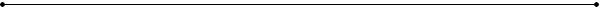 ๑. เป้าประสงค์ของประเด็นยุทธศาสตร์
๒. ตัวชี้วัดและค่าเป้าหมายผู้รับผิดชอบหลักในการบริหารตัวชี้วัดสำนักงานเกษตรและสหกรณ์จังหวัดสำนักงานพาณิชย์จังหวัดสำนักงานการค้าภายในจังหวัด๓. กลยุทธ์พัฒนาความรู้และการจัดการด้านเทคโนโลยีเพื่อเพิ่มผลผลิตและมูลค่าสินค้าเกษตรให้มีศักยภาพได้มาตรฐานและเป็นมิตรกับสิ่งแวดล้อมสนับสนุนปัจจัยผลิตด้านการเกษตร (ดิน น้ำ ไฟฟ้า) ที่สอดคล้องกับยุทธศาสตร์เกษตรของจังหวัดสนับสนุนพัฒนา เชื่อมโยงและสร้างเครือข่ายของธุรกิจทางการเกษตรแบบครบวงจรห่วงโซ่เศรษฐกิจ (Value Chain) เพิ่มศักยภาพการบริหารจัดการโลจิสติกส์ (ศูนย์กระจายสินค้าทุ่งสง) เพื่อรองรับผลผลิตทางการเกษตรและผลิตภัณฑ์ต่อเนื่องทางการเกษตร ส่งเสริมอุตสาหกรรมการแปรรูปผลผลิตทางด้านการเกษตรที่มีศักยภาพทางการค้าที่คำนึงถึงสิ่งแวดล้อมพัฒนาระบบฐานข้อมูลเพื่อการบริหารจัดการด้านการเกษตรแบบครบวงจรประเด็นยุทธศาสตร์ที่ ๒การท่องเที่ยว  ๑. เป้าประสงค์ของประเด็นยุทธศาสตร์๒. ตัวชี้วัดและค่าเป้าหมายผู้รับผิดชอบหลักในการบริหารตัวชี้วัดสำนักงานท่องเที่ยวและกีฬาจังหวัดการท่องเที่ยวแห่งประเทศไทยสำนักงานจังหวัดนครศรีธรรมราช๓. กลยุทธ์ 		(๑) พัฒนาแหล่งท่องเที่ยวและบุคลากรเพื่อรองรับนักท่องเที่ยว	(๒) ประชาสัมพันธ์และการตลาดด้านการท่องเที่ยว รวมทั้งเชื่อมโยงเส้นทางการท่องเที่ยวในประเทศและต่างประเทศประเด็นยุทธศาสตร์ที่ ๓ การจัดการทรัพยากรธรรมชาติสิ่งแวดล้อมและพลังงาน๑. เป้าประสงค์ของประเด็นยุทธศาสตร์
๒. ตัวชี้วัดและค่าเป้าหมายผู้รับผิดชอบหลักในการบริหารตัวชี้วัดสำนักงานทรัพยากรธรรมชาติและสิ่งแวดล้อมจังหวัดสำนักงานพลังงานจังหวัด๓. กลยุทธ์ 		(๑) เสริมสร้างศักยภาพและสร้างการมีส่วนร่วมของหมู่บ้าน/ชุมชนในการจัดการทรัพยากรธรรมชาติและสิ่งแวดล้อมและพลังงานทดแทน พร้อมกับสร้างเครือข่ายเฝ้าระวังพิบัติภัยทางธรรมชาติ (๒) อนุรักษ์ ป้องกัน ฟื้นฟู ทรัพยากรธรรมชาติในพื้นที่จังหวัด (๓) การจัดการองค์ความรู้ นวัตกรรม เทคโนโลยี ฐานข้อมูลสารสนเทศเพื่อการสนับสนุนการอนุรักษ์ จัดการทรัพยากรธรรมชาติสิ่งแวดล้อมและพลังงานประเด็นยุทธศาสตร์ที่ ๔การสร้างสังคมแห่งการเรียนรู้ และพอเพียง๑. เป้าประสงค์ของประเด็นยุทธศาสตร์๒. ตัวชี้วัดและค่าเป้าหมาย
ผู้รับผิดชอบหลักในการบริหารตัวชี้วัดสำนักงานสถิติจังหวัด สำนักงานคลังจังหวัดสำนักงานพัฒนาชุมชนจังหวัด๓. กลยุทธ์ 	 	(๑) ฟื้นฟูและพัฒนารูปแบบการบริหารจัดการชุมชนที่ดีตามแบบนครเข้มแข็งให้ครอบคลุมทุกพื้นที่โดยบูรณการความร่วมมือจากทุกภาคส่วนที่เกี่ยวข้อง                     (๒) ส่งเสริมและยกระดับศักยภาพปราชญ์ผู้รู้ชุมชนเป็นกลไกการพัฒนาเศรษฐกิจเชิงสร้างสรรค์ของจังหวัดและถ่ายทอดสู่เด็กและเยาวชนคนรุ่นใหม่จากรุ่นสู่รุ่น 		(๓) สร้างกระแสสังคมแห่งการเรียนรู้ผ่านสื่อและสามารถเข้าถึงได้ง่ายประเด็นยุทธศาสตร์ที่ ๕การสร้างสังคมอยู่ดีมีสุข๑. เป้าประสงค์ของประเด็นยุทธศาสตร์๒. ตัวชี้วัดและค่าเป้าหมาย
ผู้รับผิดชอบหลักในการบริหารตัวชี้วัดสำนักงานพัฒนาสังคมและความมั่นคงของมนุษย์จังหวัดสำนักงานเขตพื้นที่การศึกษาประถมศึกษา นศ. เขต ๑ – ๔ สำนักงานเขตพื้นที่การศึกษามัธยมศึกษา นศ. เขต ๑๒สำนักสาธารณสุขจังหวัดที่ทำการปกครองจังหวัดตำรวจภูธรจังหวัดศูนย์อำนวยการพลังแผ่นดินเอาชนะยาเสพติดจังหวัด๓. กลยุทธ์ 		(๑) ขับเคลื่อนวาระแห่งชาติโดยเสริมสร้างภูมิคุ้มกันและสร้างสภาพแวดล้อมที่ดีให้เด็กและเยาวชนลดการแพร่ระบาดของยาเสพติด		(๒) ส่งเสริมคุณค่า  ศักยภาพผู้สูงอายุ  และปราชญ์ชาวบ้านให้สามารถถ่ายทอดภูมิปัญญาเป็นต้นแบบการเรียนรู้สู่ชุมชนเข้มแข็ง		(๓) เสริมสร้างศักยภาพของสตรีให้มีส่วนร่วมพัฒนาจังหวัดทั้งมิติเศรษฐกิจ สังคม การเมืองและเพิ่มโอกาสในการเข้าถึงการศึกษา การสาธารณสุขให้มีความรู้และมีคุณภาพชีวิตที่ดี๘.นโยบายการพัฒนาของนายกองค์การบริหารส่วนตำบลท่าดีองค์การบริหารส่วนตำบลท่าดี  ได้ดำเนินการพัฒนานโยบายต่าง ๆ ที่องค์การบริหารส่วนตำบลท่าดี คิดว่าเป็นการพัฒนาที่ครอบคลุมในทุก ๆ ด้าน  โดยมุ่งการให้ประชาชนเป็นหลัก   ซึ่งเป็นการพัฒนาในด้านต่าง ๆ พอสรุปได้ดังนี้	๑. ยุทธศาสตร์การพัฒนาด้านการคมนาคมและโครงสร้างพื้นฐาน		๑.๑ พัฒนาระบบการคมนาคมให้สะดวก  ครอบคลุมทั่วทุกพื้นที่ของตำบลท่าดี		๑.๒ เร่งปรับปรุง  ซ่อมแซมและแก้ไขปัญหาถนน  สะพานที่ชำรุด		๑.๓ พัฒนาระบบการระบายน้ำทิ้งทั้งตำบล  เช่น  การวางท่อระบายน้ำ  ขุดลอกคูคลองตาม		      สภาพพื้นที่เพื่อแก้ไขปัญหาน้ำท่วมขัง		๑.๔ พัฒนาระบบไฟฟ้าสาธารณะให้ทั่วถึง  โดยเฉพาะพื้นที่เปลี่ยว		๑.๕ พัฒนาระบบประปาหมู่บ้านให้มีประสิทธิภาพ  ตลอดถึงการแก้ไขปัญหา                        การขาดแคลนน้ำในฤดูแล้ง	๒.  ยุทธศาสตร์การพัฒนาด้านด้านเศรษฐกิจ		๒.๑ ส่งเสริมอาชีพ  และพัฒนาอาชีพให้กับราษฏรอย่างกว้างขวางและทั่วถึง		๒.๒ ดำเนินการช่วยเหลือและแก้ไขปัญหาราคาผลผลิตทางการเกษตรตกต่ำตามสภาวะ                           ภายใต้อำนาจหน้าที่		๒.๓ สนับสนุนวัสดุ  อุปกรณ์ที่จำเป็นในการสร้างหรือปรับปรุงเส้นทางขึ้นภูเขา		      ในการประกอบอาชีพของราษฏร		๒.๔ ส่งเสริม  สนับสนุนการประกอบอาชีพแบบดั้งเดิมและพัฒนาศูนย์เรียนรู้เศรษฐกิจพอเพียง		๒.๕ ส่งเสริมและพัฒนาคุณภาพหนึ่งผลิตภัณฑ์หนึ่งตำบล		๒.๖ ติดตามเอกสารสิทธิที่ดิน  หมู่ที่ ๓ , ๕ , ๖	๓.  ยุทธศาสตร์การพัฒนาด้านด้านสังคม  การศึกษา  ศาสนา  วัฒนธรรม		๓.๑ เร่งแก้ไขปัญหายาเสพติดทุกรูปแบบ		๓.๒ ส่งเสริมความสามัคคีและลดความขัดแย้งในรูปแบบของความปรองดอง		๓.๓ พัฒนาเด็ก – เยาวชน  กลุ่มสตรี  ตลอดถึงกลุ่มแม่บ้านต่าง ๆ ให้มีบทบาทมากขึ้น		๓.๔ ส่งเสริมและดูแลผู้สูงอายุ  ผู้พิการหรือผู้ด้อยโอกาส  ให้มีชีวิตที่ดีขึ้นภายใต้นโยบาย                          ของรัฐบาล		๓.๕ พัฒนาระบบการประชาสัมพันธ์ข้อมูลข่าวสารให้มีประสิทธิภาพยิ่งขึ้น		๓.๖ พัฒนาสถานที่และสนับสนุนอุปกรณ์กีฬาในการออกกำลังกายของประชาชนทั่วทุกหมู่บ้าน		๓.๗ ป้องกัน  แก้ไขปัญหาอาชญากรรมและการลดอุบัติเหตุบนท้องถนนทุกรูปแบบ		๓.๘ พัฒนาและสร้างชุมชนต้นแบบที่เข้มแข็ง  ตลอดถึงช่วยเหลือดูแลผู้ยากไร้ด้านอาชีพ                           ที่อยู่อาศัยและคุณภาพชีวิต	๔.  ยุทธศาสตร์การพัฒนาด้านด้านสาธารณสุข		๔.๑ ส่งเสริมด้านอนามัยให้ประชาชนมีสุขภาพที่ดี		๔.๒ ดำเนินการป้องกันและแก้ไขปัญหาโรคติดต่อและไม่ติดต่ออย่างทันท่วงที		๔.๓ ให้การส่งเสริมและสนับสนุน สปสช. ภายใต้ระเบียบปฎิบัติหน้าที่ที่ถูกต้อง		๔.๔ ส่งเสริม  สนับสนุนการปฎิบัติงานร่วมกับ  อสม.ให้มีประสิทธิภาพ	๕.  ยุทธศาสตร์การพัฒนาด้านด้านการเมือง  การบริหาร		๕.๑ ส่งเสริมแลพัฒนาการเมืองตามระบอบประชาธิปไตยอันมีพระมหากษัตริย์ทรงเป็นประมุข		๕.๒ การบริหารจัดการองค์กรตามอำนาจหน้าที่ภายใต้กฎหมาย  ระเบียบต่าง ๆ อย่างโปร่งใส สุจริต  และยุติธรรม		๕.๓ พัฒนาองค์กรให้ก้าวหน้า  ทันสมัย  ตลอดถึงเพิ่มศักยภาพให้กับบุคลากรของหน่วยงาน ในทุก ๆ ด้านเพื่อนำมาใช้ในการทำงาน		๕.๔ การบริหารจัดการงบประมาณให้เป็นไปตามแผนงานโครงการ  และความจำเป็นเหมาะสมต่อพื้นที่อย่างเป็นธรรม๕.๕ ให้บริการข้อมูลข่าวสารกับประชาชนอย่างทั่วถึงภายใต้พระราชบัญญัติข้อมูลข่าวสาร		๕.๖ สนับสนุนและพัฒนาระบบการป้องกันภัยธรรมชาติอย่างเป็นรูปธรรม		๕.๗ ส่งเสริม  สนับสนุนชุดปฎิบัติการตำบลให้มีความเข้มแข็ง  เช่น  ชุด  อปพร. เป็นต้น		๕.๘ สร้างที่ทำการให้ทันสมัยต่อการบริการประชาชน	๖.  ยุทธศาสตร์การพัฒนาด้านด้านการศึกษา  ศาสนา  วัฒนธรรม		๖.๑ ส่งเสริม  สนับสนุนการศึกษาทั้งระบบและนอกระบบอย่างทั่วถึง		๖.๒ ส่งเสริม  สนับสนุน  กิจกรรมทางศาสนา  งานประเพณีและวัฒนธรรมท้องถิ่น		๖.๓ ส่งเสริม  พัฒนาสภาวัฒนธรรมของตำบลท่าดีอย่างจริงจัง	๗. ยุทธศาสตร์การพัฒนาด้านด้านทรัพยากรธรรมชาติและสิ่งแวดล้อม		๗.๑ จัดการและส่งเสริมการอนุรักษ์ทรัพยากรธรรมชาติและสิ่งแวดล้อมอย่างจริงจัง		๗.๒ สนับสนุนโครงการเฉลิมพระเกียรติและติดตามผลอย่างต่อเนื่อง		๗.๓ บริหารจัดการขยะและสิ่งปฏิกูลอย่างเป็นระบบ		๗.๔ ส่งเสริม  พัฒนาให้ความรู้แก่ประชาชนในการอนุรักษ์ทรัพยากรธรรมชาติและสิ่งแวดล้อม		๗.๕ พัฒนาโครงการอนุรักษ์ป่าต้นน้ำ	๘. ยุทธศาสตร์การพัฒนาด้านด้านการท่องเที่ยวและกีฬา		๘.๑ ส่งเสริม  ปรับปรุงสถานที่  แหล่งท่องเที่ยวในทุก ๆ ด้าน		๘.๒ พัฒนาถนนหนทางเข้าสู่แหล่งท่องเที่ยวให้ดีขึ้น		๘.๓ จัดระบบการประชาสัมพันธ์  สถานที่ท่องเที่ยวของตำบลให้ครอบคลุมทุกด้านโดยเฉพาะการท่องเที่ยวเชิงอนุรักษ์		๘.๔ พัฒนาและส่งเสริมการแข่งขันกีฬาทุกระบบส่วนที่ ๕บัญชีสรุปโครงการพัฒนาแผนพัฒนาสามปี ( พ.ศ. ๒๕๕๗ - ๒๕๕๙) เพิ่มเติมฉบับที่ 1องค์การบริหารส่วนตำบลท่าดียุทธศาสตร์ด้านโครงสร้างพื้นฐานแนวทาง  การก่อสร้าง ปรับปรุง บำรุงรักษา แหล่งน้ำเพื่อการอุปโภค บริโภค เส้นทางคมนาคม  ทางเดินเท้า ทางระบายน้ำ  สะพานและระบบไฟฟ้าส่วนที่ ๖การนำแผนพัฒนาสามปีไปสู่การปฏิบัติและการติดตามและประเมินผล	องค์ประกอบ  ประกอบด้วย  การติดตามและประเมินผลแผนพัฒนาสามปี  โดยนำเสนอ  ดังนี้	๑.  องค์กรรับผิดชอบในการติดตามและประเมินผลซึ่งตามระเบียบกระทรวงมหาดไทยว่าด้วยการจัดทำแผนพัฒนาขององค์กรปกครองส่วนท้องถิ่น  พ.ศ.๒๕4๘  กำหนดให้มีคณะกรรมการติดตามและประเมินผลได้ตามความเหมาะสม  ซึ่งควรแสดงไว้ในเอกสารแผนพัฒนาเพื่อเป็นแนวทางการดำเนินงานที่ชัดเจนและต่อเนื่อง	๒.  การกำหนดวิธีการติดตามและประเมินผลเป็นการแสดงถึงวิธีการติดตามและประเมินผลโครงการ  โดยการกำหนดรูปแบบที่จะใช้ในการติดตามและประเมินผลเพื่อตรวจสอบว่าการดำเนินกิจกรรมตามโครงการ  อยู่ภายใต้ระยะเวลาและงบประมาณที่กำหนดไว้หรือไม่  และผลของการดำเนินโครงการ  บรรลุวัตถุประสงค์ที่ได้วางไว้หรือไม่  ทั้งนี้  การติดตามเป็นการตรวจสอบในระหว่างการดำเนินกิจกรรมตามโครงการแล้วเสร็จเปรียบเทียบกับวัตถุประสงค์ที่ตั้งไว้	๓.  การกำหนดห้วงเวลาในการติดตามและประเมินผล  คณะกรรมการติดตามและประเมินผลกำหนดห้วงเวลาในการติดตามและประเมินผลโครงการโดยคำนึงถึงความเหมาะสมของแต่ละโครงการ  ทั้งนี้ควรกำหนดห้วงเวลาในการติดตามและประเมินผลอย่างน้อยโครงการละ  ๑  ครั้ง  และประเมินโครงการในภาพรวมอย่างน้อยปีละ ๑  ครั้ง  แล้วรายงานผลและเสนอความเห็นซึ่งได้จากการติดตามและประเมินผลผู้บริหารท้องถิ่น  เพื่อผู้บริหารท้องถิ่นนำเสนอต่อสภาท้องถิ่น  คณะกรรมการพัฒนาท้องถิ่น  และประกาศผลการติดตามและประเมินผลแผนพัฒนาให้ประชาชนในท้องถิ่นทราบโดยทั่วกัน  อย่างน้อยปีละ  ๑  ครั้ง  ภายในเดือนธันวาคมของทุกปีข้อมูลโครงสร้างพื้นฐานหมู่ที่  ๑  ตำบลท่าดี  อำเภอลานสกา  จังหวัดนครศรีธรรมราชส่วนราชการ     ส่วนโยธา องค์การบริหารส่วนตำบลท่าดีผู้สำรวจ            นางสาวสุภาภรณ์  ขวัญเกลี้ยง  ตำแหน่ง  นายช่างโยธาผู้สำรวจ            นายหัตถชัย  ชิณเดช  ตำแหน่ง  ผู้ช่วยช่างโยธาวันที่  ๓๐   เดือนพฤศจิกายน   พ.ศ. ๒๕๕๕ข้อมูลโครงสร้างพื้นฐานหมู่ที่  ๑  ตำบลท่าดี  อำเภอลานสกา  จังหวัดนครศรีธรรมราชส่วนราชการ     ส่วนโยธา องค์การบริหารส่วนตำบลท่าดีผู้สำรวจ            นางสาวสุภาภรณ์  ขวัญเกลี้ยง  ตำแหน่ง  นายช่างโยธาผู้สำรวจ            นายหัตถชัย  ชิณเดช  ตำแหน่ง  ผู้ช่วยช่างโยธาวันที่  ๓๐   เดือนพฤศจิกายน   พ.ศ. ๒๕๕๕ข้อมูลโครงสร้างพื้นฐานหมู่ที่  ๑  ตำบลท่าดี  อำเภอลานสกา  จังหวัดนครศรีธรรมราชส่วนราชการ     ส่วนโยธา องค์การบริหารส่วนตำบลท่าดีผู้สำรวจ            นางสาวสุภาภรณ์  ขวัญเกลี้ยง  ตำแหน่ง  นายช่างโยธาผู้สำรวจ            นายหัตถชัย  ชิณเดช  ตำแหน่ง  ผู้ช่วยช่างโยธาวันที่  ๓๐   เดือนพฤศจิกายน   พ.ศ. ๒๕๕๕ข้อมูลโครงสร้างพื้นฐานหมู่ที่  ๑  ตำบลท่าดี  อำเภอลานสกา  จังหวัดนครศรีธรรมราชส่วนราชการ     ส่วนโยธา องค์การบริหารส่วนตำบลท่าดีผู้สำรวจ            นางสาวสุภาภรณ์  ขวัญเกลี้ยง  ตำแหน่ง  นายช่างโยธาผู้สำรวจ            นายหัตถชัย  ชิณเดช  ตำแหน่ง  ผู้ช่วยช่างโยธาวันที่  ๓๐   เดือนพฤศจิกายน   พ.ศ. ๒๕๕๕ข้อมูลโครงสร้างพื้นฐานหมู่ที่  ๑  ตำบลท่าดี  อำเภอลานสกา  จังหวัดนครศรีธรรมราชส่วนราชการ     ส่วนโยธา องค์การบริหารส่วนตำบลท่าดีผู้สำรวจ            นางสาวสุภาภรณ์  ขวัญเกลี้ยง  ตำแหน่ง  นายช่างโยธาผู้สำรวจ            นายหัตถชัย  ชิณเดช  ตำแหน่ง  ผู้ช่วยช่างโยธาวันที่  ๓๐   เดือนพฤศจิกายน   พ.ศ. ๒๕๕๕ข้อมูลโครงสร้างพื้นฐานหมู่ที่  ๑  ตำบลท่าดี  อำเภอลานสกา  จังหวัดนครศรีธรรมราชส่วนราชการ     ส่วนโยธา องค์การบริหารส่วนตำบลท่าดีผู้สำรวจ            นางสาวสุภาภรณ์  ขวัญเกลี้ยง  ตำแหน่ง  นายช่างโยธาผู้สำรวจ            นายหัตถชัย  ชิณเดช  ตำแหน่ง  ผู้ช่วยช่างโยธาวันที่  ๓๐   เดือนพฤศจิกายน   พ.ศ. ๒๕๕๕ข้อมูลโครงสร้างพื้นฐานหมู่ที่  ๑  ตำบลท่าดี  อำเภอลานสกา  จังหวัดนครศรีธรรมราชส่วนราชการ     ส่วนโยธา องค์การบริหารส่วนตำบลท่าดีผู้สำรวจ            นางสาวสุภาภรณ์  ขวัญเกลี้ยง  ตำแหน่ง  นายช่างโยธาผู้สำรวจ            นายหัตถชัย  ชิณเดช  ตำแหน่ง  ผู้ช่วยช่างโยธาวันที่  ๓๐   เดือนพฤศจิกายน   พ.ศ. ๒๕๕๕ข้อมูลโครงสร้างพื้นฐานหมู่ที่  ๑  ตำบลท่าดี  อำเภอลานสกา  จังหวัดนครศรีธรรมราชส่วนราชการ     ส่วนโยธา องค์การบริหารส่วนตำบลท่าดีผู้สำรวจ            นางสาวสุภาภรณ์  ขวัญเกลี้ยง  ตำแหน่ง  นายช่างโยธาผู้สำรวจ            นายหัตถชัย  ชิณเดช  ตำแหน่ง  ผู้ช่วยช่างโยธาวันที่  ๓๐   เดือนพฤศจิกายน   พ.ศ. ๒๕๕๕ข้อมูลโครงสร้างพื้นฐานหมู่ที่  ๑  ตำบลท่าดี  อำเภอลานสกา  จังหวัดนครศรีธรรมราชส่วนราชการ     ส่วนโยธา องค์การบริหารส่วนตำบลท่าดีผู้สำรวจ            นางสาวสุภาภรณ์  ขวัญเกลี้ยง  ตำแหน่ง  นายช่างโยธาผู้สำรวจ            นายหัตถชัย  ชิณเดช  ตำแหน่ง  ผู้ช่วยช่างโยธาวันที่  ๓๐   เดือนพฤศจิกายน   พ.ศ. ๒๕๕๕ลำดับที่ชื่อถนนผิวจราจรผิวจราจรผิวจราจรผิวจราจรผิวจราจรรวมความยาว (เมตร)หมายเหตุลำดับที่ชื่อถนนแอสฟัลท์คอนกรีตหินคลุกดินถมรอบุกเบิกรวมความยาว (เมตร)หมายเหตุ๑สายไสขิง - มะม่วงทอง-๑๐๓๐---๑๐๓๐ถนนกว้าง ๕ ม.๒สายไสขิง - นาการ-๑๓๓๐---๑๓๓๐ถนนกว้าง ๕ ม.๓อบต.แดง – สายสุวรรณชัย--๖๐๐--๖๐๐ถนนกว้าง ๓ ม.๔สายไสขิง – บ่อหูด--๔๕๐--๔๕๐ถนนกว้าง ๓ ม.๕สายไสขิง-บ้านนายเลิศ--๒๖๕--๒๖๕ถนนกว้าง ๔ ม.๖สายหัวหิน-เหล็กไฟ-๒๔๐---๒๔๐ถนนกว้าง ๓-๔ ม.๗สายนวลนิ่ม – ยายมุ้ย--๓๓๕--๓๓๕ถนนกว้าง ๓ ม.๘สายล่างวัดปะ--๔๓๐--๔๓๐ถนนกว้าง ๔-๕ ม.รวมความยาวทั้งหมด๒๖๐๐๒๐๘๐๔๖๘๐ข้อมูลโครงสร้างพื้นฐานหมู่ที่  ๒  ตำบลท่าดี  อำเภอลานสกา  จังหวัดนครศรีธรรมราชส่วนราชการ     ส่วนโยธา องค์การบริหารส่วนตำบลท่าดีผู้สำรวจ            นางสาวสุภาภรณ์  ขวัญเกลี้ยง  ตำแหน่ง  นายช่างโยธาผู้สำรวจ            นายหัตถชัย  ชิณเดช  ตำแหน่ง  ผู้ช่วยช่างโยธาวันที่  ๓๐   เดือนพฤศจิกายน   พ.ศ. ๒๕๕๕ข้อมูลโครงสร้างพื้นฐานหมู่ที่  ๒  ตำบลท่าดี  อำเภอลานสกา  จังหวัดนครศรีธรรมราชส่วนราชการ     ส่วนโยธา องค์การบริหารส่วนตำบลท่าดีผู้สำรวจ            นางสาวสุภาภรณ์  ขวัญเกลี้ยง  ตำแหน่ง  นายช่างโยธาผู้สำรวจ            นายหัตถชัย  ชิณเดช  ตำแหน่ง  ผู้ช่วยช่างโยธาวันที่  ๓๐   เดือนพฤศจิกายน   พ.ศ. ๒๕๕๕ข้อมูลโครงสร้างพื้นฐานหมู่ที่  ๒  ตำบลท่าดี  อำเภอลานสกา  จังหวัดนครศรีธรรมราชส่วนราชการ     ส่วนโยธา องค์การบริหารส่วนตำบลท่าดีผู้สำรวจ            นางสาวสุภาภรณ์  ขวัญเกลี้ยง  ตำแหน่ง  นายช่างโยธาผู้สำรวจ            นายหัตถชัย  ชิณเดช  ตำแหน่ง  ผู้ช่วยช่างโยธาวันที่  ๓๐   เดือนพฤศจิกายน   พ.ศ. ๒๕๕๕ข้อมูลโครงสร้างพื้นฐานหมู่ที่  ๒  ตำบลท่าดี  อำเภอลานสกา  จังหวัดนครศรีธรรมราชส่วนราชการ     ส่วนโยธา องค์การบริหารส่วนตำบลท่าดีผู้สำรวจ            นางสาวสุภาภรณ์  ขวัญเกลี้ยง  ตำแหน่ง  นายช่างโยธาผู้สำรวจ            นายหัตถชัย  ชิณเดช  ตำแหน่ง  ผู้ช่วยช่างโยธาวันที่  ๓๐   เดือนพฤศจิกายน   พ.ศ. ๒๕๕๕ข้อมูลโครงสร้างพื้นฐานหมู่ที่  ๒  ตำบลท่าดี  อำเภอลานสกา  จังหวัดนครศรีธรรมราชส่วนราชการ     ส่วนโยธา องค์การบริหารส่วนตำบลท่าดีผู้สำรวจ            นางสาวสุภาภรณ์  ขวัญเกลี้ยง  ตำแหน่ง  นายช่างโยธาผู้สำรวจ            นายหัตถชัย  ชิณเดช  ตำแหน่ง  ผู้ช่วยช่างโยธาวันที่  ๓๐   เดือนพฤศจิกายน   พ.ศ. ๒๕๕๕ข้อมูลโครงสร้างพื้นฐานหมู่ที่  ๒  ตำบลท่าดี  อำเภอลานสกา  จังหวัดนครศรีธรรมราชส่วนราชการ     ส่วนโยธา องค์การบริหารส่วนตำบลท่าดีผู้สำรวจ            นางสาวสุภาภรณ์  ขวัญเกลี้ยง  ตำแหน่ง  นายช่างโยธาผู้สำรวจ            นายหัตถชัย  ชิณเดช  ตำแหน่ง  ผู้ช่วยช่างโยธาวันที่  ๓๐   เดือนพฤศจิกายน   พ.ศ. ๒๕๕๕ข้อมูลโครงสร้างพื้นฐานหมู่ที่  ๒  ตำบลท่าดี  อำเภอลานสกา  จังหวัดนครศรีธรรมราชส่วนราชการ     ส่วนโยธา องค์การบริหารส่วนตำบลท่าดีผู้สำรวจ            นางสาวสุภาภรณ์  ขวัญเกลี้ยง  ตำแหน่ง  นายช่างโยธาผู้สำรวจ            นายหัตถชัย  ชิณเดช  ตำแหน่ง  ผู้ช่วยช่างโยธาวันที่  ๓๐   เดือนพฤศจิกายน   พ.ศ. ๒๕๕๕ข้อมูลโครงสร้างพื้นฐานหมู่ที่  ๒  ตำบลท่าดี  อำเภอลานสกา  จังหวัดนครศรีธรรมราชส่วนราชการ     ส่วนโยธา องค์การบริหารส่วนตำบลท่าดีผู้สำรวจ            นางสาวสุภาภรณ์  ขวัญเกลี้ยง  ตำแหน่ง  นายช่างโยธาผู้สำรวจ            นายหัตถชัย  ชิณเดช  ตำแหน่ง  ผู้ช่วยช่างโยธาวันที่  ๓๐   เดือนพฤศจิกายน   พ.ศ. ๒๕๕๕ข้อมูลโครงสร้างพื้นฐานหมู่ที่  ๒  ตำบลท่าดี  อำเภอลานสกา  จังหวัดนครศรีธรรมราชส่วนราชการ     ส่วนโยธา องค์การบริหารส่วนตำบลท่าดีผู้สำรวจ            นางสาวสุภาภรณ์  ขวัญเกลี้ยง  ตำแหน่ง  นายช่างโยธาผู้สำรวจ            นายหัตถชัย  ชิณเดช  ตำแหน่ง  ผู้ช่วยช่างโยธาวันที่  ๓๐   เดือนพฤศจิกายน   พ.ศ. ๒๕๕๕ลำดับที่ชื่อถนนผิวจราจรผิวจราจรผิวจราจรผิวจราจรผิวจราจรรวมความยาว (เมตร)หมายเหตุลำดับที่ชื่อถนนแอสฟัลท์คอนกรีตหินคลุกดินถมรอบุกเบิกรวมความยาว (เมตร)หมายเหตุ๑สายศาลาสังกะสี-ดินดอน๗๕๐----๗๕๐ถนนกว้าง ๕ ม.๒สายวัดวอ – โคจร-๑๔๓๙---๑๔๓๙ถนนกว้าง ๕ ม.๓สายวัดวอ-ปากปริก-๓๒๐---๓๒๐ถนนกว้าง ๕ ม.๔สายวัดปะ-นาราม-๑๑๐๐---๑๑๐๐ถนนกว้าง ๕ ม.๕สายโรงเรียนวัดปะ-๗๓๐---๗๓๐ถนนกว้าง ๕ ม.๖สายศาลาสังกะสีนอก-ศาลาสังกะสีใน๑๐๐๐----๑๐๐๐ถนนกว้าง ๕ ม.๗สายบ้านนายแพะ--๖๐๐--๖๐๐ถนนกว้าง ๓ ม.๘สายบ้านนายวิโรจน์- เกาะตานาค-๒๕๐๓๘๐--๖๓๐ถนนกว้าง ๔-๕ ม.๙สายอิศรา--๑๓๐--๑๓๐ถนนกว้าง ๓ ม.๑๐สายพูลทรัพย์-วัดปะ--๔๔๐--๔๔๐ถนนกว้าง ๓ ม.๑๑สายซอยแม่ทัพ--๑๐๐--๑๐๐ถนนกว้าง ๓ ม.รวมความยาวทั้งหมด๑๗๕๐๓๗๓๙๑๗๕๐๗๒๓๙ข้อมูลโครงสร้างพื้นฐานหมู่ที่  ๓  ตำบลท่าดี  อำเภอลานสกา  จังหวัดนครศรีธรรมราชส่วนราชการ     ส่วนโยธา องค์การบริหารส่วนตำบลท่าดีผู้สำรวจ            นางสาวสุภาภรณ์  ขวัญเกลี้ยง  ตำแหน่ง  นายช่างโยธาผู้สำรวจ            นายหัตถชัย  ชิณเดช  ตำแหน่ง  ผู้ช่วยช่างโยธาวันที่  ๓๐   เดือนพฤศจิกายน   พ.ศ. ๒๕๕๕ข้อมูลโครงสร้างพื้นฐานหมู่ที่  ๓  ตำบลท่าดี  อำเภอลานสกา  จังหวัดนครศรีธรรมราชส่วนราชการ     ส่วนโยธา องค์การบริหารส่วนตำบลท่าดีผู้สำรวจ            นางสาวสุภาภรณ์  ขวัญเกลี้ยง  ตำแหน่ง  นายช่างโยธาผู้สำรวจ            นายหัตถชัย  ชิณเดช  ตำแหน่ง  ผู้ช่วยช่างโยธาวันที่  ๓๐   เดือนพฤศจิกายน   พ.ศ. ๒๕๕๕ข้อมูลโครงสร้างพื้นฐานหมู่ที่  ๓  ตำบลท่าดี  อำเภอลานสกา  จังหวัดนครศรีธรรมราชส่วนราชการ     ส่วนโยธา องค์การบริหารส่วนตำบลท่าดีผู้สำรวจ            นางสาวสุภาภรณ์  ขวัญเกลี้ยง  ตำแหน่ง  นายช่างโยธาผู้สำรวจ            นายหัตถชัย  ชิณเดช  ตำแหน่ง  ผู้ช่วยช่างโยธาวันที่  ๓๐   เดือนพฤศจิกายน   พ.ศ. ๒๕๕๕ข้อมูลโครงสร้างพื้นฐานหมู่ที่  ๓  ตำบลท่าดี  อำเภอลานสกา  จังหวัดนครศรีธรรมราชส่วนราชการ     ส่วนโยธา องค์การบริหารส่วนตำบลท่าดีผู้สำรวจ            นางสาวสุภาภรณ์  ขวัญเกลี้ยง  ตำแหน่ง  นายช่างโยธาผู้สำรวจ            นายหัตถชัย  ชิณเดช  ตำแหน่ง  ผู้ช่วยช่างโยธาวันที่  ๓๐   เดือนพฤศจิกายน   พ.ศ. ๒๕๕๕ข้อมูลโครงสร้างพื้นฐานหมู่ที่  ๓  ตำบลท่าดี  อำเภอลานสกา  จังหวัดนครศรีธรรมราชส่วนราชการ     ส่วนโยธา องค์การบริหารส่วนตำบลท่าดีผู้สำรวจ            นางสาวสุภาภรณ์  ขวัญเกลี้ยง  ตำแหน่ง  นายช่างโยธาผู้สำรวจ            นายหัตถชัย  ชิณเดช  ตำแหน่ง  ผู้ช่วยช่างโยธาวันที่  ๓๐   เดือนพฤศจิกายน   พ.ศ. ๒๕๕๕ข้อมูลโครงสร้างพื้นฐานหมู่ที่  ๓  ตำบลท่าดี  อำเภอลานสกา  จังหวัดนครศรีธรรมราชส่วนราชการ     ส่วนโยธา องค์การบริหารส่วนตำบลท่าดีผู้สำรวจ            นางสาวสุภาภรณ์  ขวัญเกลี้ยง  ตำแหน่ง  นายช่างโยธาผู้สำรวจ            นายหัตถชัย  ชิณเดช  ตำแหน่ง  ผู้ช่วยช่างโยธาวันที่  ๓๐   เดือนพฤศจิกายน   พ.ศ. ๒๕๕๕ข้อมูลโครงสร้างพื้นฐานหมู่ที่  ๓  ตำบลท่าดี  อำเภอลานสกา  จังหวัดนครศรีธรรมราชส่วนราชการ     ส่วนโยธา องค์การบริหารส่วนตำบลท่าดีผู้สำรวจ            นางสาวสุภาภรณ์  ขวัญเกลี้ยง  ตำแหน่ง  นายช่างโยธาผู้สำรวจ            นายหัตถชัย  ชิณเดช  ตำแหน่ง  ผู้ช่วยช่างโยธาวันที่  ๓๐   เดือนพฤศจิกายน   พ.ศ. ๒๕๕๕ข้อมูลโครงสร้างพื้นฐานหมู่ที่  ๓  ตำบลท่าดี  อำเภอลานสกา  จังหวัดนครศรีธรรมราชส่วนราชการ     ส่วนโยธา องค์การบริหารส่วนตำบลท่าดีผู้สำรวจ            นางสาวสุภาภรณ์  ขวัญเกลี้ยง  ตำแหน่ง  นายช่างโยธาผู้สำรวจ            นายหัตถชัย  ชิณเดช  ตำแหน่ง  ผู้ช่วยช่างโยธาวันที่  ๓๐   เดือนพฤศจิกายน   พ.ศ. ๒๕๕๕ข้อมูลโครงสร้างพื้นฐานหมู่ที่  ๓  ตำบลท่าดี  อำเภอลานสกา  จังหวัดนครศรีธรรมราชส่วนราชการ     ส่วนโยธา องค์การบริหารส่วนตำบลท่าดีผู้สำรวจ            นางสาวสุภาภรณ์  ขวัญเกลี้ยง  ตำแหน่ง  นายช่างโยธาผู้สำรวจ            นายหัตถชัย  ชิณเดช  ตำแหน่ง  ผู้ช่วยช่างโยธาวันที่  ๓๐   เดือนพฤศจิกายน   พ.ศ. ๒๕๕๕ลำดับที่ชื่อถนนผิวจราจรผิวจราจรผิวจราจรผิวจราจรผิวจราจรรวมความยาว (เมตร)หมายเหตุลำดับที่ชื่อถนนแอสฟัลท์คอนกรีตหินคลุกดินถมรอบุกเบิกรวมความยาว (เมตร)หมายเหตุ๑สายดินดอน-ป่าตอ๒๘๐๐----๒๘๐๐ถนนกว้าง ๕ ม.๒สายโรงเรียนวัดดินดอน-๒๕๐---๒๕๐ถนนกว้าง ๕ ม.๓สายหลังวัดดินดอน-๗๕---๗๕ถนนกว้าง ๕ ม.๔สายดินดอน - ปากบาง-๙๐๐---๙๐๐ถนนกว้าง ๕ ม.๕สายตาอ้าย - ยายจันทร์-๔๗๒---๔๗๒ถนนกว้าง ๕ ม.๖สายพรุกำ - หินก้อน-๘๖๔---๘๖๔ถนนกว้าง ๕ ม.๗สายสำโรง-๔๒๘๒๔๐--๖๖๘ถนนกว้าง ๔ ม.๘สายพรุกำ - ดินดอน-๓๐๐---๓๐๐ถนนกว้าง ๓ ม.๙สายหูหนานล่าง-๕๐๐---๕๐๐ถนนกว้าง ๓ ม.๑๐สายเขาไคร-๕๖๐---๕๖๐ถนนกว้าง ๓-๓.๕ ม.๑๑สายพญาแร้ง-๒๐๐---๒๐๐ถนนกว้าง ๓ ม.๑๒สายหัวตลิ่ง-๓๐๐---๓๐๐ถนนกว้าง ๓ ม.๑๓สายวังยาง--๔๗๐--๔๗๐ถนนกว้าง ๓-๓.๕ ม.๑๔สายดาหลา--๗๐๐--๗๐๐ถนนกว้าง ๓ ม.รวมความยาวทั้งหมด๒๘๐๐๔๗๔๙๑๕๑๐๙๐๕๙ข้อมูลโครงสร้างพื้นฐานหมู่ที่  ๔  ตำบลท่าดี  อำเภอลานสกา  จังหวัดนครศรีธรรมราชส่วนราชการ     ส่วนโยธา องค์การบริหารส่วนตำบลท่าดีผู้สำรวจ            นางสาวสุภาภรณ์  ขวัญเกลี้ยง  ตำแหน่ง  นายช่างโยธาผู้สำรวจ            นายหัตถชัย  ชิณเดช  ตำแหน่ง  ผู้ช่วยช่างโยธาวันที่  ๓๐   เดือนพฤศจิกายน   พ.ศ. ๒๕๕๕ข้อมูลโครงสร้างพื้นฐานหมู่ที่  ๔  ตำบลท่าดี  อำเภอลานสกา  จังหวัดนครศรีธรรมราชส่วนราชการ     ส่วนโยธา องค์การบริหารส่วนตำบลท่าดีผู้สำรวจ            นางสาวสุภาภรณ์  ขวัญเกลี้ยง  ตำแหน่ง  นายช่างโยธาผู้สำรวจ            นายหัตถชัย  ชิณเดช  ตำแหน่ง  ผู้ช่วยช่างโยธาวันที่  ๓๐   เดือนพฤศจิกายน   พ.ศ. ๒๕๕๕ข้อมูลโครงสร้างพื้นฐานหมู่ที่  ๔  ตำบลท่าดี  อำเภอลานสกา  จังหวัดนครศรีธรรมราชส่วนราชการ     ส่วนโยธา องค์การบริหารส่วนตำบลท่าดีผู้สำรวจ            นางสาวสุภาภรณ์  ขวัญเกลี้ยง  ตำแหน่ง  นายช่างโยธาผู้สำรวจ            นายหัตถชัย  ชิณเดช  ตำแหน่ง  ผู้ช่วยช่างโยธาวันที่  ๓๐   เดือนพฤศจิกายน   พ.ศ. ๒๕๕๕ข้อมูลโครงสร้างพื้นฐานหมู่ที่  ๔  ตำบลท่าดี  อำเภอลานสกา  จังหวัดนครศรีธรรมราชส่วนราชการ     ส่วนโยธา องค์การบริหารส่วนตำบลท่าดีผู้สำรวจ            นางสาวสุภาภรณ์  ขวัญเกลี้ยง  ตำแหน่ง  นายช่างโยธาผู้สำรวจ            นายหัตถชัย  ชิณเดช  ตำแหน่ง  ผู้ช่วยช่างโยธาวันที่  ๓๐   เดือนพฤศจิกายน   พ.ศ. ๒๕๕๕ข้อมูลโครงสร้างพื้นฐานหมู่ที่  ๔  ตำบลท่าดี  อำเภอลานสกา  จังหวัดนครศรีธรรมราชส่วนราชการ     ส่วนโยธา องค์การบริหารส่วนตำบลท่าดีผู้สำรวจ            นางสาวสุภาภรณ์  ขวัญเกลี้ยง  ตำแหน่ง  นายช่างโยธาผู้สำรวจ            นายหัตถชัย  ชิณเดช  ตำแหน่ง  ผู้ช่วยช่างโยธาวันที่  ๓๐   เดือนพฤศจิกายน   พ.ศ. ๒๕๕๕ข้อมูลโครงสร้างพื้นฐานหมู่ที่  ๔  ตำบลท่าดี  อำเภอลานสกา  จังหวัดนครศรีธรรมราชส่วนราชการ     ส่วนโยธา องค์การบริหารส่วนตำบลท่าดีผู้สำรวจ            นางสาวสุภาภรณ์  ขวัญเกลี้ยง  ตำแหน่ง  นายช่างโยธาผู้สำรวจ            นายหัตถชัย  ชิณเดช  ตำแหน่ง  ผู้ช่วยช่างโยธาวันที่  ๓๐   เดือนพฤศจิกายน   พ.ศ. ๒๕๕๕ข้อมูลโครงสร้างพื้นฐานหมู่ที่  ๔  ตำบลท่าดี  อำเภอลานสกา  จังหวัดนครศรีธรรมราชส่วนราชการ     ส่วนโยธา องค์การบริหารส่วนตำบลท่าดีผู้สำรวจ            นางสาวสุภาภรณ์  ขวัญเกลี้ยง  ตำแหน่ง  นายช่างโยธาผู้สำรวจ            นายหัตถชัย  ชิณเดช  ตำแหน่ง  ผู้ช่วยช่างโยธาวันที่  ๓๐   เดือนพฤศจิกายน   พ.ศ. ๒๕๕๕ข้อมูลโครงสร้างพื้นฐานหมู่ที่  ๔  ตำบลท่าดี  อำเภอลานสกา  จังหวัดนครศรีธรรมราชส่วนราชการ     ส่วนโยธา องค์การบริหารส่วนตำบลท่าดีผู้สำรวจ            นางสาวสุภาภรณ์  ขวัญเกลี้ยง  ตำแหน่ง  นายช่างโยธาผู้สำรวจ            นายหัตถชัย  ชิณเดช  ตำแหน่ง  ผู้ช่วยช่างโยธาวันที่  ๓๐   เดือนพฤศจิกายน   พ.ศ. ๒๕๕๕ข้อมูลโครงสร้างพื้นฐานหมู่ที่  ๔  ตำบลท่าดี  อำเภอลานสกา  จังหวัดนครศรีธรรมราชส่วนราชการ     ส่วนโยธา องค์การบริหารส่วนตำบลท่าดีผู้สำรวจ            นางสาวสุภาภรณ์  ขวัญเกลี้ยง  ตำแหน่ง  นายช่างโยธาผู้สำรวจ            นายหัตถชัย  ชิณเดช  ตำแหน่ง  ผู้ช่วยช่างโยธาวันที่  ๓๐   เดือนพฤศจิกายน   พ.ศ. ๒๕๕๕ลำดับที่ชื่อถนนผิวจราจรผิวจราจรผิวจราจรผิวจราจรผิวจราจรรวมความยาว (เมตร)หมายเหตุลำดับที่ชื่อถนนแอสฟัลท์คอนกรีตหินคลุกดินถมรอบุกเบิกรวมความยาว (เมตร)หมายเหตุ๑สายศาลาสังกะสี-กำแพงเซา๑๘๖๕----๑๘๖๕ถนนกว้าง ๕ ม.๒สายมะม่วงทอง-๑๓๙๐---๑๓๙๐ถนนกว้าง ๕ ม.๓สายนาหวาย-กำแพงเซา-๑๑๐๐---๑๑๐๐ถนนกว้าง ๕ ม.๔สายนาพร้าว-๖๐๐---๖๐๐ถนนกว้าง ๕ ม.๕สายหนองยาว-๒๐๐๑๖๕๕--๑๘๕๕ถนนกว้าง ๕ ม.๖สายต้นอินทนิล--๘๘๐--๘๘๐ถนนกว้าง ๕ ม.๗สายนายถาวร--๔๗๙-๓๘๗๘๖๖ถนนกว้าง ๓ ม.๘สายนายเจริญ--๓๒๒--๓๒๒ถนนกว้าง ๔-๕ ม.๙สายนายคึกฤทธิ์--๔๓๐--๔๓๐ถนนกว้าง ๔ ม.๑๐สายนาหวาย - ในหยวด--๗๓๕--๗๓๕ถนนกว้าง ๕ ม.๑๑สายประปา - นายสุธรรม--๑๐๕๐--๑๐๕๐ถนนกว้าง ๔ ม.๑๒สายเกาะตานาค-ศาลาสังกะสี--๑๘๐๐--๑๘๐๐ถนนกว้าง ๕ ม.๑๓สายประปา – หนองไหล--๔๐๐--๔๐๐ถนนกว้าง ๓-๓.๕ ม.๑๔สายหัวสะพาน - นายวิชิต--๑๐๐๐--๑๐๐๐ถนนกว้าง ๓ ม.๑๕สายประปา - นายฮวด--๔๐๐--๔๐๐ถนนกว้าง ๓-๓.๕ ม.๑๖สายหน้าเขื่อน--๗๓๐--๗๓๐ถนนกว้าง ๓ ม.๑๗สายทุ่งควน-รวงทอง--๓๖๕--๓๖๕ถนนกว้าง ๔ ม.๑๘สายพังแตระ--๑๐๔๔--๑๐๔๔ถนนกว้าง ๔-๕ ม.รวมความยาวทั้งหมด๑๘๖๕๓๒๙๐๑๑๒๙๐๓๘๗๑๖๘๓๒ข้อมูลโครงสร้างพื้นฐานหมู่ที่  ๕  ตำบลท่าดี  อำเภอลานสกา  จังหวัดนครศรีธรรมราชส่วนราชการ     ส่วนโยธา องค์การบริหารส่วนตำบลท่าดีผู้สำรวจ          นางสาวสุภาภรณ์  ขวัญเกลี้ยง  ตำแหน่ง  นายช่างโยธาผู้สำรวจ          นายหัตถชัย  ชิณเดช  ตำแหน่ง  ผู้ช่วยช่างโยธาวันที่  ๓๐  เดือนพฤศจิกายน   พ.ศ. ๒๕๕๕ข้อมูลโครงสร้างพื้นฐานหมู่ที่  ๕  ตำบลท่าดี  อำเภอลานสกา  จังหวัดนครศรีธรรมราชส่วนราชการ     ส่วนโยธา องค์การบริหารส่วนตำบลท่าดีผู้สำรวจ          นางสาวสุภาภรณ์  ขวัญเกลี้ยง  ตำแหน่ง  นายช่างโยธาผู้สำรวจ          นายหัตถชัย  ชิณเดช  ตำแหน่ง  ผู้ช่วยช่างโยธาวันที่  ๓๐  เดือนพฤศจิกายน   พ.ศ. ๒๕๕๕ข้อมูลโครงสร้างพื้นฐานหมู่ที่  ๕  ตำบลท่าดี  อำเภอลานสกา  จังหวัดนครศรีธรรมราชส่วนราชการ     ส่วนโยธา องค์การบริหารส่วนตำบลท่าดีผู้สำรวจ          นางสาวสุภาภรณ์  ขวัญเกลี้ยง  ตำแหน่ง  นายช่างโยธาผู้สำรวจ          นายหัตถชัย  ชิณเดช  ตำแหน่ง  ผู้ช่วยช่างโยธาวันที่  ๓๐  เดือนพฤศจิกายน   พ.ศ. ๒๕๕๕ข้อมูลโครงสร้างพื้นฐานหมู่ที่  ๕  ตำบลท่าดี  อำเภอลานสกา  จังหวัดนครศรีธรรมราชส่วนราชการ     ส่วนโยธา องค์การบริหารส่วนตำบลท่าดีผู้สำรวจ          นางสาวสุภาภรณ์  ขวัญเกลี้ยง  ตำแหน่ง  นายช่างโยธาผู้สำรวจ          นายหัตถชัย  ชิณเดช  ตำแหน่ง  ผู้ช่วยช่างโยธาวันที่  ๓๐  เดือนพฤศจิกายน   พ.ศ. ๒๕๕๕ข้อมูลโครงสร้างพื้นฐานหมู่ที่  ๕  ตำบลท่าดี  อำเภอลานสกา  จังหวัดนครศรีธรรมราชส่วนราชการ     ส่วนโยธา องค์การบริหารส่วนตำบลท่าดีผู้สำรวจ          นางสาวสุภาภรณ์  ขวัญเกลี้ยง  ตำแหน่ง  นายช่างโยธาผู้สำรวจ          นายหัตถชัย  ชิณเดช  ตำแหน่ง  ผู้ช่วยช่างโยธาวันที่  ๓๐  เดือนพฤศจิกายน   พ.ศ. ๒๕๕๕ข้อมูลโครงสร้างพื้นฐานหมู่ที่  ๕  ตำบลท่าดี  อำเภอลานสกา  จังหวัดนครศรีธรรมราชส่วนราชการ     ส่วนโยธา องค์การบริหารส่วนตำบลท่าดีผู้สำรวจ          นางสาวสุภาภรณ์  ขวัญเกลี้ยง  ตำแหน่ง  นายช่างโยธาผู้สำรวจ          นายหัตถชัย  ชิณเดช  ตำแหน่ง  ผู้ช่วยช่างโยธาวันที่  ๓๐  เดือนพฤศจิกายน   พ.ศ. ๒๕๕๕ข้อมูลโครงสร้างพื้นฐานหมู่ที่  ๕  ตำบลท่าดี  อำเภอลานสกา  จังหวัดนครศรีธรรมราชส่วนราชการ     ส่วนโยธา องค์การบริหารส่วนตำบลท่าดีผู้สำรวจ          นางสาวสุภาภรณ์  ขวัญเกลี้ยง  ตำแหน่ง  นายช่างโยธาผู้สำรวจ          นายหัตถชัย  ชิณเดช  ตำแหน่ง  ผู้ช่วยช่างโยธาวันที่  ๓๐  เดือนพฤศจิกายน   พ.ศ. ๒๕๕๕ข้อมูลโครงสร้างพื้นฐานหมู่ที่  ๕  ตำบลท่าดี  อำเภอลานสกา  จังหวัดนครศรีธรรมราชส่วนราชการ     ส่วนโยธา องค์การบริหารส่วนตำบลท่าดีผู้สำรวจ          นางสาวสุภาภรณ์  ขวัญเกลี้ยง  ตำแหน่ง  นายช่างโยธาผู้สำรวจ          นายหัตถชัย  ชิณเดช  ตำแหน่ง  ผู้ช่วยช่างโยธาวันที่  ๓๐  เดือนพฤศจิกายน   พ.ศ. ๒๕๕๕ข้อมูลโครงสร้างพื้นฐานหมู่ที่  ๕  ตำบลท่าดี  อำเภอลานสกา  จังหวัดนครศรีธรรมราชส่วนราชการ     ส่วนโยธา องค์การบริหารส่วนตำบลท่าดีผู้สำรวจ          นางสาวสุภาภรณ์  ขวัญเกลี้ยง  ตำแหน่ง  นายช่างโยธาผู้สำรวจ          นายหัตถชัย  ชิณเดช  ตำแหน่ง  ผู้ช่วยช่างโยธาวันที่  ๓๐  เดือนพฤศจิกายน   พ.ศ. ๒๕๕๕ลำดับที่ชื่อถนนผิวจราจรผิวจราจรผิวจราจรผิวจราจรผิวจราจรรวมความยาว (เมตร)หมายเหตุลำดับที่ชื่อถนนแอสฟัลท์คอนกรีตหินคลุกดินถมรอบุกเบิกรวมความยาว (เมตร)หมายเหตุ๑สายศาลาสังกะสีใน-อบต.-๕๗๖---๕๗๖ถนนกว้าง ๕ ม.๒สายวัดจันทร์-วัดมะขาม-๙๐๐---๙๐๐ถนนกว้าง ๕ ม.๓สายเสมา ๑-๓๕๐---๓๕๐ถนนกว้าง ๕ ม.๔สายเสมา ๒-๑๒๐---๑๒๐ถนนกว้าง ๕ ม.๕สายพังแตระ-๖๐๕---๖๐๕ถนนกว้าง ๕ ม.๖สายรวงทอง - ทุ่งควน-๒๕๐๕๓๐--๗๘๐ถนนกว้าง ๔ ม.๗สายดอนขาม--๗๘๐-๘๓๐๑๖๑๐ถนนกว้าง ๓ ม.๘สายหน้าอนามัย - นายฉลวย--๓๕๐--๓๕๐ถนนกว้าง ๔ ม.๙สายวัดมะขาม-ห้วยจังหด --๖๓๔--๖๓๔ถนนกว้าง ๓-๔ ม.๑๐สายนางนิสา-มะม่วงงาม--๗๔๐--๗๔๐ถนนกว้าง ๕ ม.๑๑สายบ้านนางนิล--๗๐--๗๐ถนนกว้าง ๓ ม.๑๒สายบ้านนายแก้ว--๓๕๐--๓๕๐ถนนกว้าง ๓ ม.๑๓สายพังแตระริมหยวด---๗๒๐-๗๒๐ถนนกว้าง ๕ ม.๑๔สายอนามัย – อบต.--๒๕๐--๒๕๐ถนนกว้าง ๓ ม.รวมความยาวทั้งหมด๒๘๐๑๓๗๐๔๗๒๐๘๓๐๘๐๕๕ข้อมูลโครงสร้างพื้นฐานหมู่ที่  ๖  ตำบลท่าดี  อำเภอลานสกา  จังหวัดนครศรีธรรมราชส่วนราชการ     ส่วนโยธา องค์การบริหารส่วนตำบลท่าดีผู้สำรวจ            นางสาวสุภาภรณ์  ขวัญเกลี้ยง  ตำแหน่ง  นายช่างโยธาผู้สำรวจ            นายหัตถชัย  ชิณเดช  ตำแหน่ง  ผู้ช่วยช่างโยธาวันที่  ๓๐   เดือนพฤศจิกายน   พ.ศ. ๒๕๕๕ข้อมูลโครงสร้างพื้นฐานหมู่ที่  ๖  ตำบลท่าดี  อำเภอลานสกา  จังหวัดนครศรีธรรมราชส่วนราชการ     ส่วนโยธา องค์การบริหารส่วนตำบลท่าดีผู้สำรวจ            นางสาวสุภาภรณ์  ขวัญเกลี้ยง  ตำแหน่ง  นายช่างโยธาผู้สำรวจ            นายหัตถชัย  ชิณเดช  ตำแหน่ง  ผู้ช่วยช่างโยธาวันที่  ๓๐   เดือนพฤศจิกายน   พ.ศ. ๒๕๕๕ข้อมูลโครงสร้างพื้นฐานหมู่ที่  ๖  ตำบลท่าดี  อำเภอลานสกา  จังหวัดนครศรีธรรมราชส่วนราชการ     ส่วนโยธา องค์การบริหารส่วนตำบลท่าดีผู้สำรวจ            นางสาวสุภาภรณ์  ขวัญเกลี้ยง  ตำแหน่ง  นายช่างโยธาผู้สำรวจ            นายหัตถชัย  ชิณเดช  ตำแหน่ง  ผู้ช่วยช่างโยธาวันที่  ๓๐   เดือนพฤศจิกายน   พ.ศ. ๒๕๕๕ข้อมูลโครงสร้างพื้นฐานหมู่ที่  ๖  ตำบลท่าดี  อำเภอลานสกา  จังหวัดนครศรีธรรมราชส่วนราชการ     ส่วนโยธา องค์การบริหารส่วนตำบลท่าดีผู้สำรวจ            นางสาวสุภาภรณ์  ขวัญเกลี้ยง  ตำแหน่ง  นายช่างโยธาผู้สำรวจ            นายหัตถชัย  ชิณเดช  ตำแหน่ง  ผู้ช่วยช่างโยธาวันที่  ๓๐   เดือนพฤศจิกายน   พ.ศ. ๒๕๕๕ข้อมูลโครงสร้างพื้นฐานหมู่ที่  ๖  ตำบลท่าดี  อำเภอลานสกา  จังหวัดนครศรีธรรมราชส่วนราชการ     ส่วนโยธา องค์การบริหารส่วนตำบลท่าดีผู้สำรวจ            นางสาวสุภาภรณ์  ขวัญเกลี้ยง  ตำแหน่ง  นายช่างโยธาผู้สำรวจ            นายหัตถชัย  ชิณเดช  ตำแหน่ง  ผู้ช่วยช่างโยธาวันที่  ๓๐   เดือนพฤศจิกายน   พ.ศ. ๒๕๕๕ข้อมูลโครงสร้างพื้นฐานหมู่ที่  ๖  ตำบลท่าดี  อำเภอลานสกา  จังหวัดนครศรีธรรมราชส่วนราชการ     ส่วนโยธา องค์การบริหารส่วนตำบลท่าดีผู้สำรวจ            นางสาวสุภาภรณ์  ขวัญเกลี้ยง  ตำแหน่ง  นายช่างโยธาผู้สำรวจ            นายหัตถชัย  ชิณเดช  ตำแหน่ง  ผู้ช่วยช่างโยธาวันที่  ๓๐   เดือนพฤศจิกายน   พ.ศ. ๒๕๕๕ข้อมูลโครงสร้างพื้นฐานหมู่ที่  ๖  ตำบลท่าดี  อำเภอลานสกา  จังหวัดนครศรีธรรมราชส่วนราชการ     ส่วนโยธา องค์การบริหารส่วนตำบลท่าดีผู้สำรวจ            นางสาวสุภาภรณ์  ขวัญเกลี้ยง  ตำแหน่ง  นายช่างโยธาผู้สำรวจ            นายหัตถชัย  ชิณเดช  ตำแหน่ง  ผู้ช่วยช่างโยธาวันที่  ๓๐   เดือนพฤศจิกายน   พ.ศ. ๒๕๕๕ข้อมูลโครงสร้างพื้นฐานหมู่ที่  ๖  ตำบลท่าดี  อำเภอลานสกา  จังหวัดนครศรีธรรมราชส่วนราชการ     ส่วนโยธา องค์การบริหารส่วนตำบลท่าดีผู้สำรวจ            นางสาวสุภาภรณ์  ขวัญเกลี้ยง  ตำแหน่ง  นายช่างโยธาผู้สำรวจ            นายหัตถชัย  ชิณเดช  ตำแหน่ง  ผู้ช่วยช่างโยธาวันที่  ๓๐   เดือนพฤศจิกายน   พ.ศ. ๒๕๕๕ข้อมูลโครงสร้างพื้นฐานหมู่ที่  ๖  ตำบลท่าดี  อำเภอลานสกา  จังหวัดนครศรีธรรมราชส่วนราชการ     ส่วนโยธา องค์การบริหารส่วนตำบลท่าดีผู้สำรวจ            นางสาวสุภาภรณ์  ขวัญเกลี้ยง  ตำแหน่ง  นายช่างโยธาผู้สำรวจ            นายหัตถชัย  ชิณเดช  ตำแหน่ง  ผู้ช่วยช่างโยธาวันที่  ๓๐   เดือนพฤศจิกายน   พ.ศ. ๒๕๕๕ลำดับที่ชื่อถนนผิวจราจรผิวจราจรผิวจราจรผิวจราจรผิวจราจรรวมความยาว (เมตร)หมายเหตุลำดับที่ชื่อถนนแอสฟัลท์คอนกรีตหินคลุกดินถมรอบุกเบิกรวมความยาว (เมตร)หมายเหตุ๑สายโคจร๓๐๐๐----๓๐๐๐ถนนกว้าง ๕ ม.๒สายเสมา ๑-๕๙๕---๕๙๕ถนนกว้าง ๕ ม.๓สายเสมา ๒-๒๓๕---๒๓๕ถนนกว้าง ๕ ม.๔สายศาลาขี้เหล็ก-วัดเสมา-๑๒๔๐---๑๒๔๐ถนนกว้าง ๕ ม.๕สายศาลาอเนกประสงค์-๓๐๐---๓๐๐ถนนกว้าง ๕ ม.๖สายเทวดา-๘๗๕๖๙๐--๑๕๖๕ถนนกว้าง ๕ ม.๗สายบ้านจัดสรร-๑๘๒---๑๘๒ถนนกว้าง ๕ ม.๘สายบินหลา--๑๓๘--๑๓๘ถนนกว้าง ๓ ม.๙สายนาทองเกตุ-ห้วยจังหด--๑๐๐--๑๐๐ถนนกว้าง ๓ ม.๑๐สายทางกรวด-๑๑๒๐๔๘๕--๑๖๐๕ถนนกว้าง ๔ ม.๑๑สาย ม.๖-กำโลน-๖๐---๖๐ถนนกว้าง ๔ ม.๑๒สายห้วยครกเบือ--๖๕๐--๖๕๐ถนนกว้าง ๕ ม.รวมความยาวทั้งหมด๓๐๐๐๔๖๐๗๒๐๖๓๙๖๗๐ข้อมูลโครงสร้างพื้นฐานหมู่ที่  ๗  ตำบลท่าดี  อำเภอลานสกา  จังหวัดนครศรีธรรมราชส่วนราชการ     ส่วนโยธา องค์การบริหารส่วนตำบลท่าดีผู้สำรวจ            นางสาวสุภาภรณ์  ขวัญเกลี้ยง  ตำแหน่ง  นายช่างโยธาผู้สำรวจ            นายหัตถชัย  ชิณเดช  ตำแหน่ง  ผู้ช่วยช่างโยธาวันที่  ๓๐   เดือนพฤศจิกายน   พ.ศ. ๒๕๕๕ข้อมูลโครงสร้างพื้นฐานหมู่ที่  ๗  ตำบลท่าดี  อำเภอลานสกา  จังหวัดนครศรีธรรมราชส่วนราชการ     ส่วนโยธา องค์การบริหารส่วนตำบลท่าดีผู้สำรวจ            นางสาวสุภาภรณ์  ขวัญเกลี้ยง  ตำแหน่ง  นายช่างโยธาผู้สำรวจ            นายหัตถชัย  ชิณเดช  ตำแหน่ง  ผู้ช่วยช่างโยธาวันที่  ๓๐   เดือนพฤศจิกายน   พ.ศ. ๒๕๕๕ข้อมูลโครงสร้างพื้นฐานหมู่ที่  ๗  ตำบลท่าดี  อำเภอลานสกา  จังหวัดนครศรีธรรมราชส่วนราชการ     ส่วนโยธา องค์การบริหารส่วนตำบลท่าดีผู้สำรวจ            นางสาวสุภาภรณ์  ขวัญเกลี้ยง  ตำแหน่ง  นายช่างโยธาผู้สำรวจ            นายหัตถชัย  ชิณเดช  ตำแหน่ง  ผู้ช่วยช่างโยธาวันที่  ๓๐   เดือนพฤศจิกายน   พ.ศ. ๒๕๕๕ข้อมูลโครงสร้างพื้นฐานหมู่ที่  ๗  ตำบลท่าดี  อำเภอลานสกา  จังหวัดนครศรีธรรมราชส่วนราชการ     ส่วนโยธา องค์การบริหารส่วนตำบลท่าดีผู้สำรวจ            นางสาวสุภาภรณ์  ขวัญเกลี้ยง  ตำแหน่ง  นายช่างโยธาผู้สำรวจ            นายหัตถชัย  ชิณเดช  ตำแหน่ง  ผู้ช่วยช่างโยธาวันที่  ๓๐   เดือนพฤศจิกายน   พ.ศ. ๒๕๕๕ข้อมูลโครงสร้างพื้นฐานหมู่ที่  ๗  ตำบลท่าดี  อำเภอลานสกา  จังหวัดนครศรีธรรมราชส่วนราชการ     ส่วนโยธา องค์การบริหารส่วนตำบลท่าดีผู้สำรวจ            นางสาวสุภาภรณ์  ขวัญเกลี้ยง  ตำแหน่ง  นายช่างโยธาผู้สำรวจ            นายหัตถชัย  ชิณเดช  ตำแหน่ง  ผู้ช่วยช่างโยธาวันที่  ๓๐   เดือนพฤศจิกายน   พ.ศ. ๒๕๕๕ข้อมูลโครงสร้างพื้นฐานหมู่ที่  ๗  ตำบลท่าดี  อำเภอลานสกา  จังหวัดนครศรีธรรมราชส่วนราชการ     ส่วนโยธา องค์การบริหารส่วนตำบลท่าดีผู้สำรวจ            นางสาวสุภาภรณ์  ขวัญเกลี้ยง  ตำแหน่ง  นายช่างโยธาผู้สำรวจ            นายหัตถชัย  ชิณเดช  ตำแหน่ง  ผู้ช่วยช่างโยธาวันที่  ๓๐   เดือนพฤศจิกายน   พ.ศ. ๒๕๕๕ข้อมูลโครงสร้างพื้นฐานหมู่ที่  ๗  ตำบลท่าดี  อำเภอลานสกา  จังหวัดนครศรีธรรมราชส่วนราชการ     ส่วนโยธา องค์การบริหารส่วนตำบลท่าดีผู้สำรวจ            นางสาวสุภาภรณ์  ขวัญเกลี้ยง  ตำแหน่ง  นายช่างโยธาผู้สำรวจ            นายหัตถชัย  ชิณเดช  ตำแหน่ง  ผู้ช่วยช่างโยธาวันที่  ๓๐   เดือนพฤศจิกายน   พ.ศ. ๒๕๕๕ข้อมูลโครงสร้างพื้นฐานหมู่ที่  ๗  ตำบลท่าดี  อำเภอลานสกา  จังหวัดนครศรีธรรมราชส่วนราชการ     ส่วนโยธา องค์การบริหารส่วนตำบลท่าดีผู้สำรวจ            นางสาวสุภาภรณ์  ขวัญเกลี้ยง  ตำแหน่ง  นายช่างโยธาผู้สำรวจ            นายหัตถชัย  ชิณเดช  ตำแหน่ง  ผู้ช่วยช่างโยธาวันที่  ๓๐   เดือนพฤศจิกายน   พ.ศ. ๒๕๕๕ข้อมูลโครงสร้างพื้นฐานหมู่ที่  ๗  ตำบลท่าดี  อำเภอลานสกา  จังหวัดนครศรีธรรมราชส่วนราชการ     ส่วนโยธา องค์การบริหารส่วนตำบลท่าดีผู้สำรวจ            นางสาวสุภาภรณ์  ขวัญเกลี้ยง  ตำแหน่ง  นายช่างโยธาผู้สำรวจ            นายหัตถชัย  ชิณเดช  ตำแหน่ง  ผู้ช่วยช่างโยธาวันที่  ๓๐   เดือนพฤศจิกายน   พ.ศ. ๒๕๕๕ลำดับที่ชื่อถนนผิวจราจรผิวจราจรผิวจราจรผิวจราจรผิวจราจรรวมความยาว (เมตร)หมายเหตุลำดับที่ชื่อถนนแอสฟัลท์คอนกรีตหินคลุกดินถมรอบุกเบิกรวมความยาว (เมตร)หมายเหตุ๑สายสันยูง๓๐๐----๓๐๐ถนนกว้าง ๕ ม.๒สายสันยูง-กำแพงเซา-๓๒๐---๓๒๐ถนนกว้าง ๕ ม.๓สายปากปริก - วัดวอ-๖๘๐---๖๘๐ถนนกว้าง ๕ ม.๔สายควนม่วง-๑๔๐๙๖๐--๑๑๐๐ถนนกว้าง ๕ ม.๕สายสันยูง-นายแดง--๑๐๐--๑๐๐ถนนกว้าง ๕ ม.๖สายสันยูง-ต่ออ้อย--๓๐๐--๓๐๐ถนนกว้าง ๓ ม.๗สายซอยไข่แดง-๗๐๐๗๒๐--๑๔๒๐ถนนกว้าง ๔-๕ ม.๘สายสันยูง - ห้วยปราง-๓๐๐๑๑๐--๔๑๐ถนนกว้าง ๔ ม.๙สายยูงทอง--๕๑๕--๕๑๕ถนนกว้าง ๕ ม.๑๐สายเทวดาหน้าช้าง--๓๐๐--๓๐๐ถนนกว้าง ๕ ม.รวมความยาวทั้งหมด๓๐๐๒๑๔๐๓๐๐๕๕๔๔๕ตัวชี้วัดค่าเป้าหมายที่ผ่านมา(Based line)ค่าเป้าหมายที่ผ่านมา(Based line)ค่าเป้าหมายที่ผ่านมา(Based line)ค่าเป้าหมาย (พ.ศ)ค่าเป้าหมาย (พ.ศ)ค่าเป้าหมาย (พ.ศ)ค่าเป้าหมาย (พ.ศ)ตัวชี้วัด๒๕๕๔๒๕๕๕๒๕๕๖๒๕๕๗๒๕๕๘๒๕๕๙๒๕๖๐มูลค่าผลผลิตภัณฑ์มวลรวมด้านการเกษตรของจังหวัด เพิ่มขึ้น ร้อยละ ๑ ต่อปี๓๑,๒๔๕ล้านบาท๓๔,๕๘๗ ล้านบาท๓๔,๙๓๕ ล้านบาท๓๕,๒๘๕ล้านบาท๓๕,๖๓๗ล้านบาท๓๕,๙๙๔ล้านบาท๓๖,๓๕๔ล้านบาทตัวชี้วัดค่าเป้าหมายที่ผ่านมา(Based line)ค่าเป้าหมายที่ผ่านมา(Based line)ค่าเป้าหมายที่ผ่านมา(Based line)ค่าเป้าหมาย (พ.ศ)ค่าเป้าหมาย (พ.ศ)ค่าเป้าหมาย (พ.ศ)ค่าเป้าหมาย (พ.ศ)ตัวชี้วัด๒๕๕๔๒๕๕๕๒๕๕๖๒๕๕๗๒๕๕๘๒๕๕๙๒๕๖๐ร้อยละที่เพิ่มขึ้นของรายได้จากการท่องเที่ยว--  -ร้อยละ๑๐ร้อยละ๑๐ร้อยละ๑๐ร้อยละ๑๐ตัวชี้วัดค่าเป้าหมายที่ผ่านมา(Based line)ค่าเป้าหมายที่ผ่านมา(Based line)ค่าเป้าหมายที่ผ่านมา(Based line)ค่าเป้าหมาย (พ.ศ)ค่าเป้าหมาย (พ.ศ)ค่าเป้าหมาย (พ.ศ)ค่าเป้าหมาย (พ.ศ)ตัวชี้วัด๒๕๕๔๒๕๕๕๒๕๕๖๒๕๕๗๒๕๕๘๒๕๕๙๒๕๖๐๑. จำนวนของหมู่บ้าน/ชุมชนที่มีการจัดการทรัพยากรธรรมชาติและสิ่งแวดล้อมได้อย่างมีประสิทธิภาพ-๒๓๔๖๕๖๖๖๗๖๘๖๒. จำนวนทรัพยากรทางพลังงานในจังหวัดที่สามารถพัฒนามาเป็นพลังงานทดแทนหรือพลังงานทางเลือก ๑๒๓๔ตัวชี้วัดค่าเป้าหมายที่ผ่านมา(Based line)ค่าเป้าหมายที่ผ่านมา(Based line)ค่าเป้าหมายที่ผ่านมา(Based line)ค่าเป้าหมาย (พ.ศ)ค่าเป้าหมาย (พ.ศ)ค่าเป้าหมาย (พ.ศ)ค่าเป้าหมาย (พ.ศ)ตัวชี้วัด๒๕๕๔๒๕๕๕๒๕๕๖๒๕๕๗๒๕๕๘๒๕๕๙๒๕๖๐ดัชนีชี้วัดคุณภาพชีวิตและความสุขมวลรวมของประชาชนจังหวัดนครศรีธรรมราช---๕๕๖๐๖๕๗๐ตัวชี้วัดค่าเป้าหมายที่ผ่านมา(Based line)ค่าเป้าหมายที่ผ่านมา(Based line)ค่าเป้าหมายที่ผ่านมา(Based line)ค่าเป้าหมาย (พ.ศ)ค่าเป้าหมาย (พ.ศ)ค่าเป้าหมาย (พ.ศ)ค่าเป้าหมาย (พ.ศ)ตัวชี้วัด๒๕๕๔๒๕๕๕๒๕๕๖๒๕๕๗๒๕๕๘๒๕๕๙๒๕๖๐๑. ชุมชนมีความปลอดภัยจากยาเสพติดและอาชญากรรมที่ส่งผลกระทบต่อชีวิตและทรัพย์สิน--๕๐๖๐๗๐๘๐๙๐๒. ร้อยละของกลุ่มเป้าหมายที่ได้รับการคุ้มครองและเข้าถึงสวัสดิการ-- -๘๐๘๕๙๐๙๕ยุทธศาสตร์ปี ๒๕๕๗ปี ๒๕๕๗ปี ๒๕๕๘ปี ๒๕๕๘ปี ๒๕๕๙ปี ๒๕๕๙รวม ๓ ปีรวม ๓ ปียุทธศาสตร์จำนวนโครงการงบประมาณ(บาท)จำนวนโครงการงบประมาณ(บาท)จำนวนโครงการงบประมาณ(บาท)จำนวนโครงการงบประมาณ(บาท)๔)ยุทธศาสตร์ด้านโครงสร้างพื้นฐาน     ๔.๑ การก่อสร้าง ปรับปรุง บำรุงรักษา แหล่งน้ำเพื่อการอุปโภค บริโภค เส้นทางคมนาคม  ทางเดินเท้า ทางระบายน้ำ  สะพานและระบบไฟฟ้า12,000,000----12,000,000รวม12,000,000----12,000,000ที่โครงการวัตถุประสงค์เป้าหมาย(ผลผลิตโครงการ)งบประมาณและที่มางบประมาณและที่มางบประมาณและที่มาผลที่คาดว่าจะได้รับหน่วยงานที่รับผิดชอบที่โครงการวัตถุประสงค์เป้าหมาย(ผลผลิตโครงการ)๒๕๕๗๒๕๕๘๒๕๕๙ผลที่คาดว่าจะได้รับหน่วยงานที่รับผิดชอบ1โครงการก่อสร้างระบบประปาหมู่บ้าน หมู่ที่ 4เพื่อให้ประชาชนได้ใช้น้ำเพื่อการอุปโภค บริโภคระบบประปาหมู่บ้านที่มีประสิทธิภาพ๒,0๐๐,๐๐๐--ประชาชนได้รับความสะดวกในการใช้น้ำเพื่อการอุปโภค บริโภคส่วนโยธา